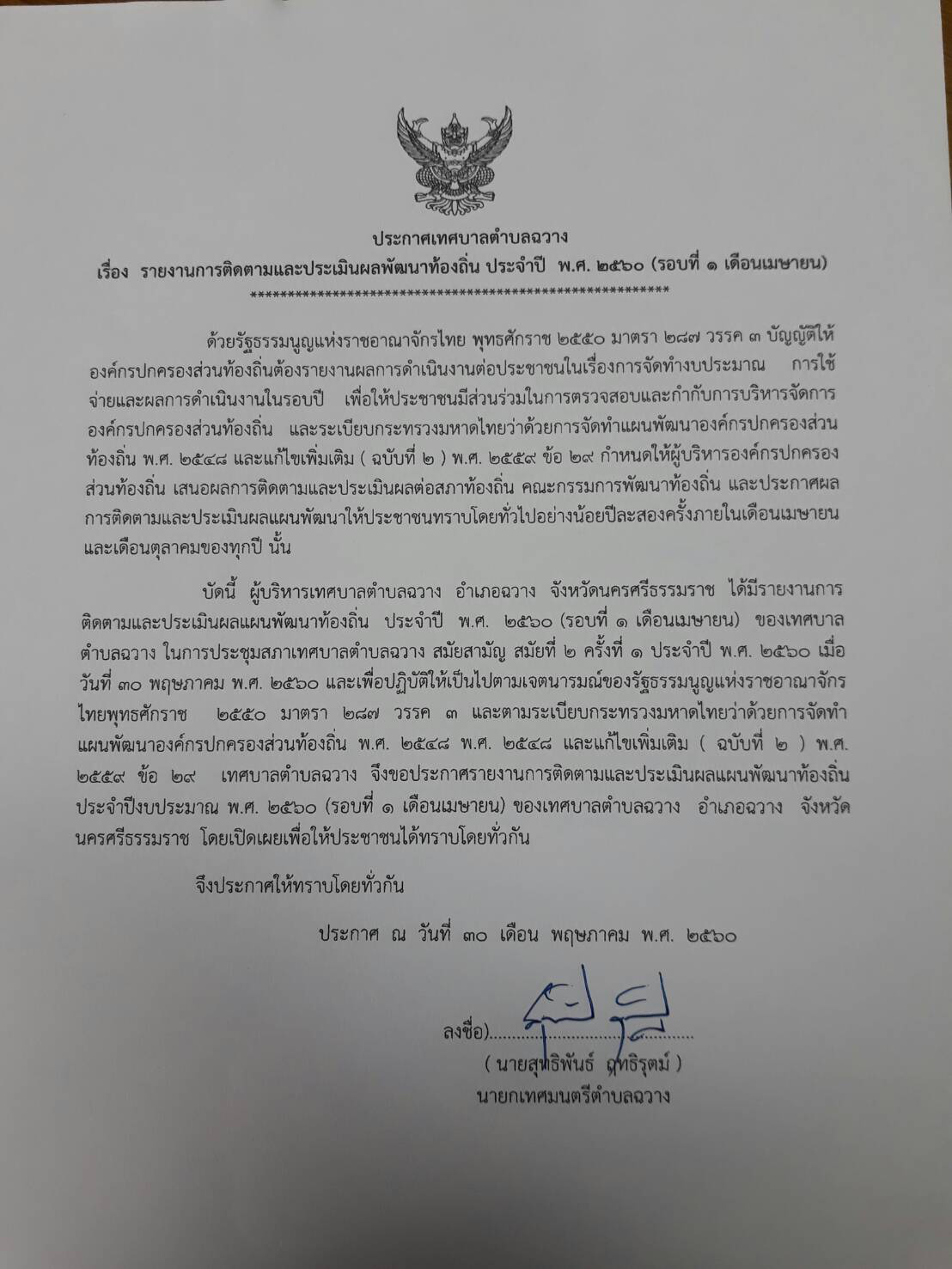 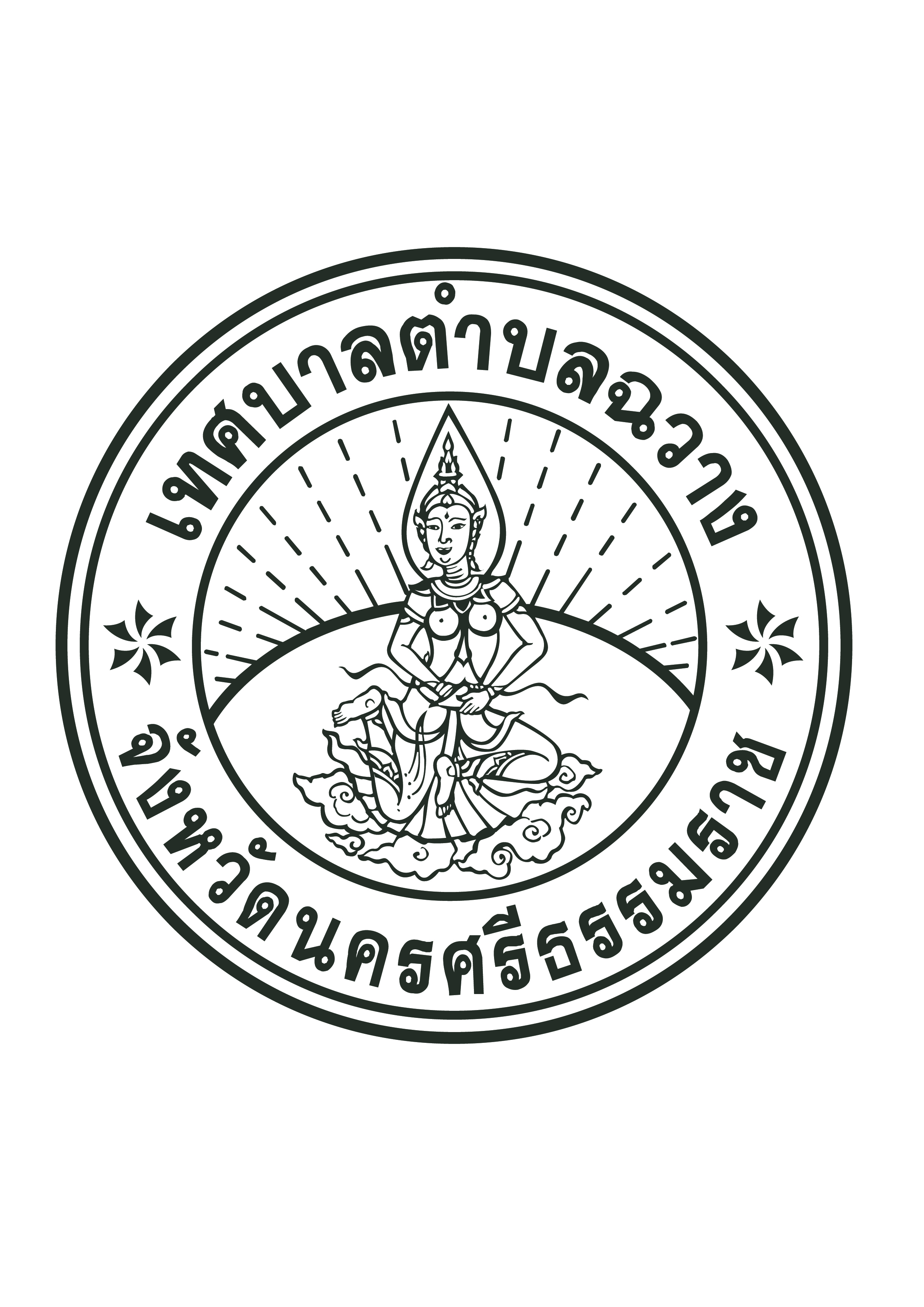 การติดตามและประเมินผลแผนพัฒนาท้องถิ่น ประจำปีงบประมาณ 2561 (รอบเมษายน 2561)เทศบาลตำบลฉวาง  อำเภอฉวางจังหวัดนครศรีธรรมราชงานแผนและงบประมาณสำนักปลัดเทศบาลตำบลฉวาง                                                                                                                                                             การติดตามและประเมินผลแผนพัฒนาท้องถิ่นเทศบาลตำบลฉวาง  อำเภอฉวาง  จังหวัดนครศรีธรรมราช(รอบเมษายน 2561)1.  การติดตามและประเมินผลยุทธศาสตร์ และ โครงการ		ในการจัดทำแผนพัฒนาท้องถิ่นนั้น  จะต้องมีการติดตามและประเมินผลแผนพัฒนา โดยจะต้องติดตามและประเมินยุทธศาสตร์และโครงการ  ตามระเบียบกระทรวงมหาดไทย ว่าด้วยการจัดทำแผนขององค์กรปกครองส่วนท้องถิ่น พ.ศ. ๒๕๔๘ และแก้ไขเพิ่มเติม ฉบับที่ 2 พ.ศ. 2559 หมวด ๖  ข้อ ๒๙  และในการประเมินแผนนั้นจะต้องดำเนินการ ประเมินคุณภาพของแผนยุทธศาสตร์การพัฒนาและโครงการพัฒนา ตามแนวทางการติดตามและประเมินผลยุทธศาสตร์ เพื่อสอดคล้องแผนพัฒนาท้องถิ่นสี่ปี (พ.ศ. 2561–2564)ขององค์กรปกครองส่วนท้องถิ่น แจ้งตามหนังสือกระทรวงมหาดไทย ที่ มท ๐๘๑๐.3/ว ๕๗๙๗ ลงวันที่ ๑0 ตุลาคม ๒๕๕๙ เรื่อง  ซักซ้อมแนวทางการจัดทำและประสานแผนพัฒนาท้องถิ่นสี่ปี (พ.ศ. 2561-2564) ขององค์กรปกครองส่วนท้องถิ่น 2. สรุปผลการพัฒนาท้องถิ่นในภาพรวม	2.๑ การวัดผลในเชิงปริมาณและเชิงคุณภาพ	(๑) การวัดผลในเชิงปริมาณ		ตามที่เทศบาลตำบลฉวาง ได้ดำเนินการจัดทำแผนพัฒนาขึ้นมาเพื่อใช้เป็นเครื่องมือในการพัฒนาเทศบาลให้บรรลุเป้าหมายที่วางไว้ เกิดประสิทธิภาพประสิทธิผลสูงสุดในการแก้ไขปัญหาให้กับประชาชน  ในการจัดทำแผนพัฒนานั้นจะต้องมีการติดตามและประเมินแผนพัฒนา  ตามระเบียบกระทรวงมหาดไทย ว่าด้วยการจัดทำแผนขององค์กรปกครองส่วนท้องถิ่นพ.ศ. ๒๕๔๘ และแก้ไขเพิ่มเติม ฉบับที่ 2 พ.ศ. 2559หมวด ๖ ข้อ ๒๙  โดยคณะกรรมการติดตามและประเมินแผนพัฒนาเทศบาลตำบลฉวาง จะเป็นผู้ดำเนินการติดตามและประเมินผลแผนพัฒนา ซึ่งจะต้องดำเนินการกำหนดแนวทาง วิธีการในการติดตามและประเมินผลแผนพัฒนา ดำเนินการติดตามและประเมินผลแผนพัฒนา รายงานผลและเสนอความเห็นซึ่งได้จากการติดตามและประเมินผลแผนพัฒนาต่อผู้บริหารท้องถิ่น  เพื่อให้ผู้บริหารท้องถิ่น เสนอต่อสภาท้องถิ่น  และคณะกรรมการพัฒนาท้องถิ่น  พร้อมทั้งประกาศผลการติดตามและประเมินผลแผนพัฒนา ให้ประชาชนในท้องถิ่นทราบในที่เปิดเผยภายในสิบห้าวันนับแต่วันรายงานผลและเสนอความเห็นดังกล่าว และต้องปิดประกาศไว้เป็นระยะเวลาไม่น้อยกว่าสามสิบวันโดยอย่างน้อยปีละสองครั้ง ภายในเดือนเมษายนและภายในเดือนตุลาคมของทุกปี โดยเครื่องมือที่ใช้ในการติดตามและประเมินผลในเชิงปริมาณ  มีดังนี้	แบบที่  ๑  การกำกับการจัดทำแผนยุทธศาสตร์ขององค์กรปกครองส่วนท้องถิ่น	แบบที่  ๒  แบบติดตามผลการดำเนินงานขององค์กรปกครองส่วนท้องถิ่น	แบบที่  ๓/๑  แบบประเมินผลการดำเนินงานตามแผนยุทธศาสตร์แบบประเมินคุณภาพของแผนพัฒนา ตามหนังสือซักซ้อมของกระทรวงมหาดไทยที่ มท๐๘๑๐.3/ว๕๗๙๗ ลงวันที่ ๑0 ตุลาคม ๒๕๕๙ เรื่อง  ซักซ้อมแนวทางการจัดทำและประสานแผนพัฒนาท้องถิ่นสี่ปี (พ.ศ. 2561-2564) ขององค์กรปกครองส่วนท้องถิ่น ตามระเบียบกระทรวงมหาดไทยว่าด้วยการจัดทำแผนพัฒนาขององค์กรปกครองส่วนท้องถิ่น (ฉบับที่ 2) พ.ศ. 2559 และติดตามและประเมินผลด้วยระบบ e-plan  (www.dla.go.th)	(๒) การวัดผลในเชิงคุณภาพ		การจัดผลเชิงคุณภาพ เทศบาลใช้การสำรวจความพึงพอใจในการวัดผลเชิงคุณภาพ โดยภาพรวม โดยได้มีการประเมินความพึงพอใจ ซึ่งการประเมินความพึงพอใจทำให้ทราบถึงผลเชิงคุณภาพในการดำเนินงานของเทศบาลในภาพรวม  โดยเครื่องมือที่ใช้ในการประเมินความพึงพอใจ มีดังนี้                              /แบบ...-2-	   -  แบบประเมินความพึงพอใจต่อผลการดำเนินงานหน่วยงาน3. ข้อเสนอแนะในการจัดทำแผนพัฒนาท้องถิ่นในอนาคต	3.๑ ผลกระทบนำไปสู่อนาคต	๑. เกิดการพัฒนาพัฒนาที่ล่าช้า เพราะการดำเนินงานต่างๆ ขององค์กรปกครองส่วนต้องผ่านกระบวนการหลายขั้นตอน สลับสับซ้อน	๒. ประชาชนอาจเกิดความเบื่อหน่ายกับกระบวนการจัดทำแผนที่มีความยุ่งยากมากขึ้น	๓. ปัญหาอาจไม่ได้รับการแก้ไขอย่างตรงจุดเพราะข้อจำกัดของระเบียบกฎหมายที่ทำได้ยากและบางเรื่องอาจทำไม่ได้  	3.๒ ข้อสังเกต ข้อเสนอแนะ ผลจากการพัฒนา	๑)  การพัฒนาด้านโครงสร้างพื้นฐาน เช่น ถนนที่ได้มาตรฐาน ยังคงเป็นปัญหาความต้องการของคนในพื้นที่ ดังนั้นนโยบายการบริหารด้านการพัฒนาโครงสร้างพื้นฐานที่มีอยู่ ยังมีความสำคัญและจำเป็นของเทศบาลที่ควรให้ความสำคัญ และควรพัฒนาให้ต่อเนื่องต่อไป  	๒)  การนำโครงการในแผนพัฒนาสี่ปีมาจัดทำงบประมาณ   ควรนำลำดับความสำคัญ   จากการประชาคมมาพิจารณาประกอบด้วย เพื่อให้สอดคล้องกับความจำเป็นเร่งด่วนตามความต้องการของประชาชน และคำนึงถึงสถานะทางการคลังด้วย	๓)  ควรเร่งรัดให้มีการดำเนินโครงการ/กิจกรรม  ที่ตั้งในเทศบัญญัติงบประมาณรายจ่ายให้สามารถดำเนินการได้ในปีงบประมาณนั้น  	๔)  ควรพิจารณาตั้งงบประมาณให้เพียงพอและเหมาะสมกับกับภารกิจแต่ละด้านที่จะต้องดำเนินการ ซึ่งจะช่วยลดปัญหาในการโอนเพิ่ม โอนลด  โอนตั้งจ่ายรายการใหม่--------------------------3-แบบที่  1  แบบช่วยกำกับการจัดทำแผนยุทธศาสตร์ของท้องถิ่นโดยตนเองคำชี้แจง :  แบบที่ 1 เป็นแบบประเมินตนเองในการจัดทำแผนยุทธศาสตร์ขององค์การบริหารส่วนท้องถิ่น               โดยจัดทำการประเมินและรายงานทุก  ๆ     ครั้ง     หลังจากที่องค์การบริหารส่วนท้องถิ่นได้             ประกาศใช้แผนยุทธศาสตร์แล้วเทศบาลตำบลฉวาง  อำเภอฉวาง   จังหวัดนครศรีธรรมราช-4-แบบที่  2   แบบติดตามผลการดำเนินงานขององค์การปกครองส่วนท้องถิ่นคำชี้แจง :  แบบที่ 2  เป็นแบบติดตามตนเอง โดยมีวัตถุประสงค์เพื่อติดตามผลการดำเนินงานตามแผน             ยุทธศาสตร์ขององค์กรปกครองส่วนท้องถิ่น   ภายใต้แผนพัฒนา  3   ปี  โดยมีกำหนดระยะเวลา             ในการติดตามและรายงานผลการดำเนินงานทุกๆ 3 เดือน  เริ่มตั้งแต่สิ้นสุดการดำเนินงานใน             เดือนตุลาคม – ธันวาคม  หรือ ไตรมาสที่ 1  จนถึงสิ้นปีงบประมาณส่วนที่ 1   ข้อมูลทั่วไป1. ชื่อองค์กรปกครองส่วนท้องถิ่น   เทศบาลตำบลฉวาง2. รายงานผลการดำเนินงาน 2 รอบ	(1)   รอบที่   1   ตุลาคม  -  มีนาคม (ปีถัดไป)		(2)   รอบที่   2  เมษายน – กันยายนส่วนที่  2   ผลการดำเนินงานตามแผนพัฒนาท้องถิ่นสี่ปี ( พ.ศ. 2561 – 2564 )3. จำนวนโครงการและงบประมาณตามแผนพัฒนาท้องถิ่นสี่ปี ( พ.ศ. 2561 – 2564 )-5--6-4. จำนวนโครงการและงบประมาณตามแผนยุทธศาสตร์การพัฒนาจังหวัด-7-5. โครงการที่ปรากฏในเทศบัญญัติงบประมาณรายจ่าย ประจำปีงบประมาณ พ.ศ. 2561     (ข้อมูลจากแผนดำเนินงาน ประจำปีงบประมาณ พ.ศ. 2561 )ส่วนที่  3    ปัญหา   และอุปสรรคในการปฏิบัติงาน1.  งบประมาณมีจำนวนจำกัดไม่เพียงพอในการดำเนินการตามแผน2.  ระเบียบ หนังสือสั่งการที่เคร่งครัด ทำให้ไม่สามารถดำเนินการให้เป็นไปตามวัตถุประสงค์ของโครงการและ     บริบทของชุมชนได้อย่างมีประสิทธิภาพ-8-แบบติดตามและประเมินผลแผนพัฒนาท้องถิ่น ประจำปี พ.ศ. 2561 (ครั้งที่ 1 ภายในเดือนเมษายน)เทศบาลตำบลฉวาง  อำเภอฉวาง  จังหวัดนครศรีธรรมราชสำหรับคณะกรรมการติดตามและประเมินผลแผนพัฒนาเทศบาลตำบลฉวาง--------------------------------------------		คณะกรรมการติดตามและประเมินผลแผนพัฒนาเทศบาลตำบลฉวาง ตามคำสั่งเทศบาลตำบลฉวาง เลขที่ 498/2559 ลงวันที่ 17 ตุลาคม 2559 ได้ดำเนินการประเมินตามแบบประเมินและติดตามแผนพัฒนาท้องถิ่นสี่ปี ( พ.ศ. 2561 – 2564) จำนวน 10 ท่าน  ตามรายชื่อผู้เข้าร่วมประชุม ตามรายการดังนี้1.  แนวทางการพิจารณาการติดตามและประเมินผลยุทธศาสตร์  เพื่อความสอดคล้องแผนพัฒนาเทศบาลตำบลฉวาง-9-คำชี้แจง    กรุณากรอกคะแนนตามประเด็นการพิจารณาและรายละเอียดหลักเกณฑ์ โดยให้คะแนนไม่เกิน	   คะแนนเต็มภายในเครื่องหมายวงเล็บที่กำหนด ในช่องคะแนนเต็ม-10--11--12--13-	2. แนวทางการพิจารณาการติดตามและประเมินผลโครงการ เพื่อความสอดคล้องแผนพัฒนาเทศบาลตำบลฉวาง-14-คำชี้แจง    กรุณากรอกคะแนนตามประเด็นการพิจารณาและรายละเอียดหลักเกณฑ์ โดยให้คะแนนไม่เกิน	   คะแนนเต็มภายในเครื่องหมายวงเล็บที่กำหนด ในช่องคะแนนเต็ม-15--16--17-หมายเหตุ   จากการประเมินของคณะกรรมการติดตามและประเมินผลแผนพัฒนาเทศบาลตำบลฉวาง-18-ความพึงพอใจต่อผลการดำเนินงานขององค์กรปกครองส่วนท้องถิ่นในภาพรวมหมายเหตุ   จากการประเมินแบบสอบถามจากประชาชนผู้มาใช้บริการ  จำนวน  100  คนภาคผนวก   (ภาพกิจกรรม/โครงการ) (ตัวอย่าง)แบบประเมินความพึงพอใจต่อผลการดำเนินงานของเทศบาลตำบลฉวาง    อำเภอฉวาง   จังหวัดนครศรีธรรมราช----------------------------------------------------   แบบประเมินความพึงพอใจต่อผลการดำเนินงานขององค์กรปกครองส่วนท้องถิ่นในภาพรวมคำชี้แจง  : เป็นแบบสำรวจความพึงพอใจของประชาชนต่อการดำเนินงานขององค์กรปกครองส่วนท้องถิ่น             ในภาพรวมโดยกำหนดให้มีการเก็บข้อมูลปีละ  1   ครั้ง   หลังจากสิ้นสุดปีงบประมาณหมายเหตุ   โปรดกากบาท (X) ทับข้อที่ตรงตามข้อมูลของท่านส่วนที่ 1   ข้อมูลทั่วไป1.  เพศ		(     )   ชาย		(      )   หญิง2.  อายุ		(     )   ต่ำกว่า  20  ปี	(      )   20 - 30 ปี	            (       )   31 - 40 ปี		(     )   41 - 50  ปี	(      )  51 - 60  ปี	            (       )   มากกว่า  60  ปี3.  การศึกษา	(     )   ประถมศึกษา	(      )  มัธยมศึกษาหรือเทียบเท่า	  (       ) อนุปริญญาหรือเทียบเท่า		(      )  ปริญญาตรี	(      )  สูงกว่าปริญญาตรี	             (      )  อื่น ๆ4.  อาชีพหลัก	(      )  รับราชการ	(      )  เอกชน/รัฐวิสาหกิจ	  (       )  ค้าขาย   ธุรกิจส่วนตัว		(      )  รับจ้าง		(      )  นักเรียนนักศึกษา	             (       ) เกษตรกร	          (      )  อื่น ๆ  (ระบุ)…………………………………………………….ความพึงพอใจต่อผลการดำเนินงานขององค์กรปกครองส่วนท้องถิ่นหมายเหตุ       โปรดทำเครื่องหมายกากบาท (X)  ตามช่องที่ท่านมีความพึงพอใจต่อผลการดำเนินงานของ                   องค์กรปกครองส่วน ท้องถิ่นในภาพรวม..................................  ร่วมใจพัฒนา เพื่อถวายเป็นพระราชกุศลแด่พระบาทสมเด็จพระปรมินทรมหาภูมิพลอดุลยเดช ณ สำนักงานเทศบาลตำบลฉวาง13 ตุลาคม 2560***************************   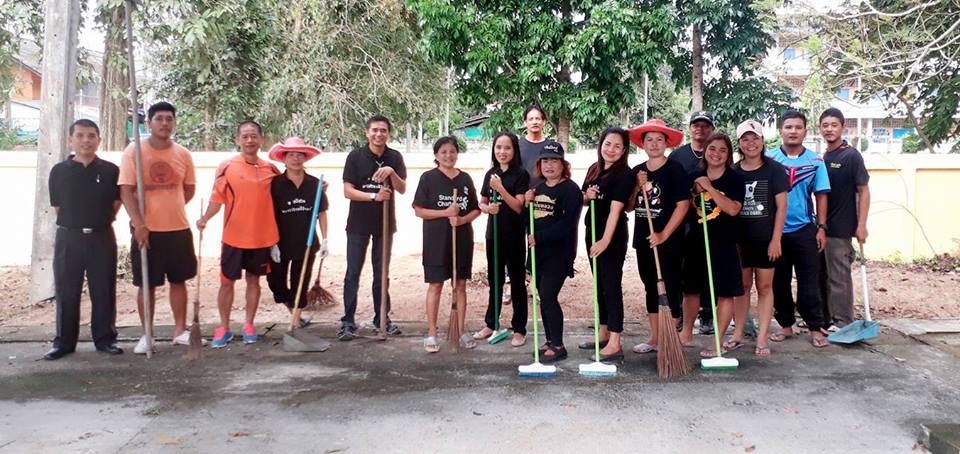 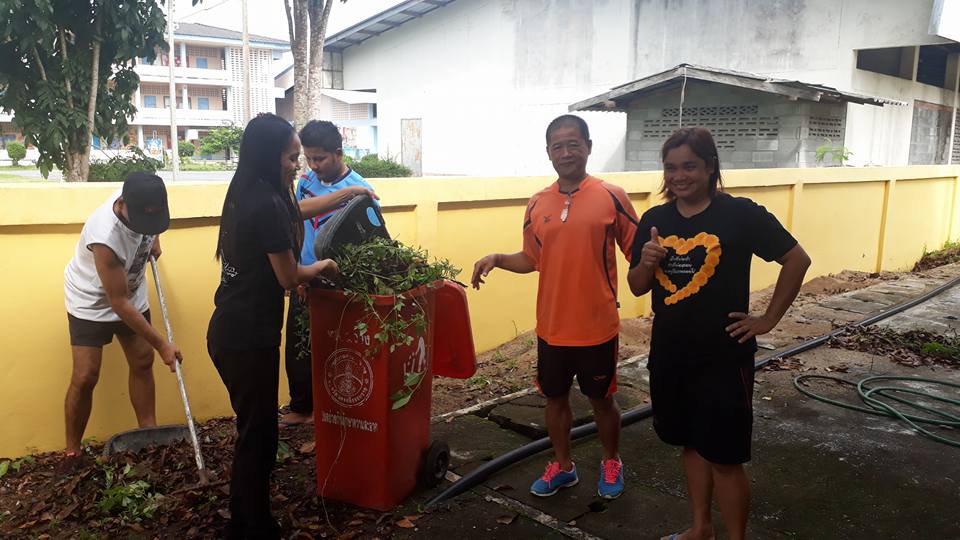 วันปิยมหาราช ณ  ศาลาประชาคมอำเภอฉวาง23 ตุลาคม 2560**********************    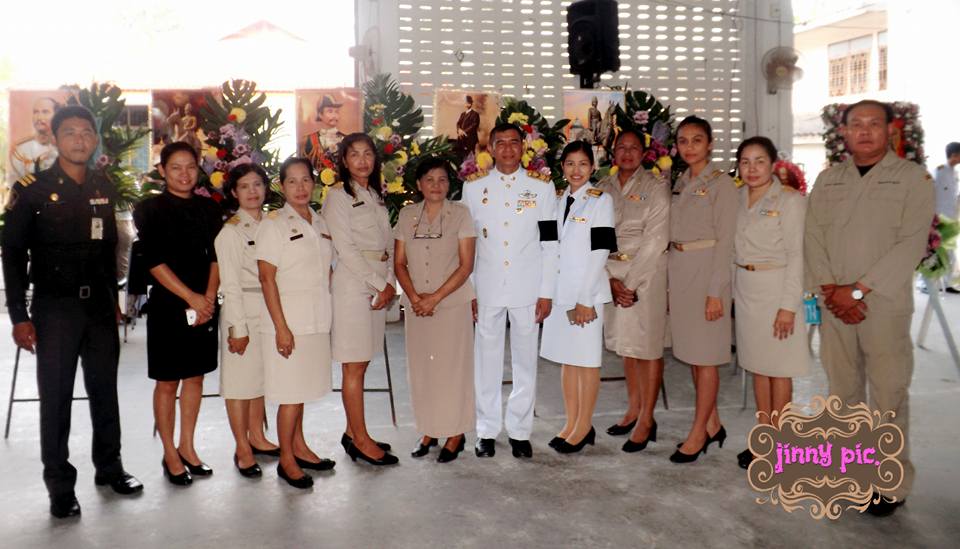 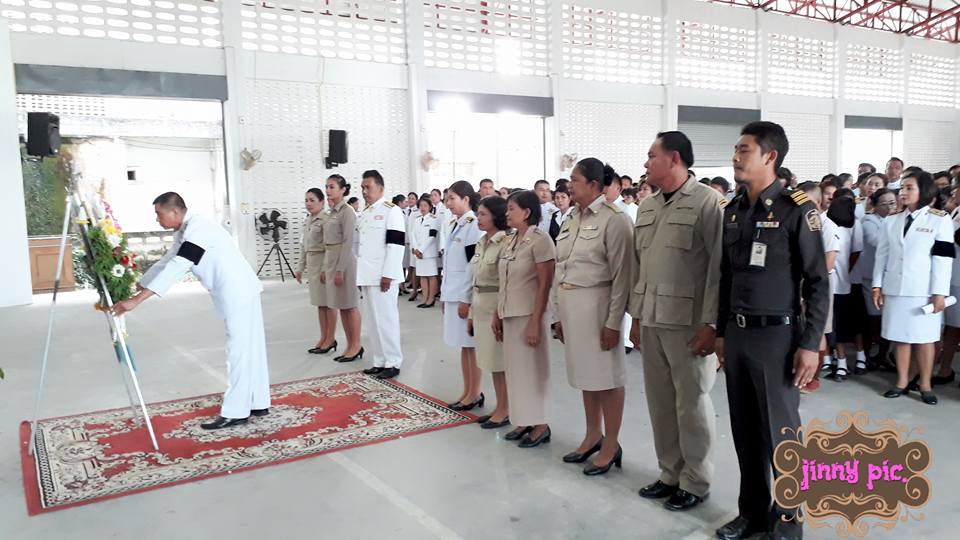 การสาธิตอุปกรณ์ในการช่วยเหลือการป้องกันและบรรเทาสาธารณภัยณ  ค่ายวชิราวุธ อำเภอเมือง จังหวัดนครศรีธรรมราช*********************    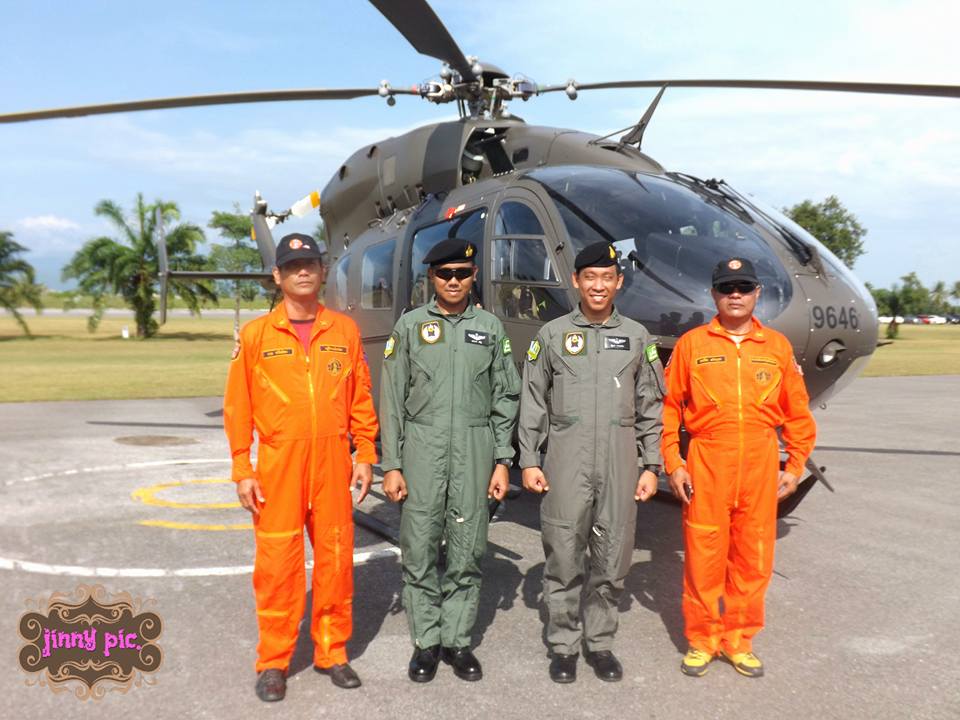 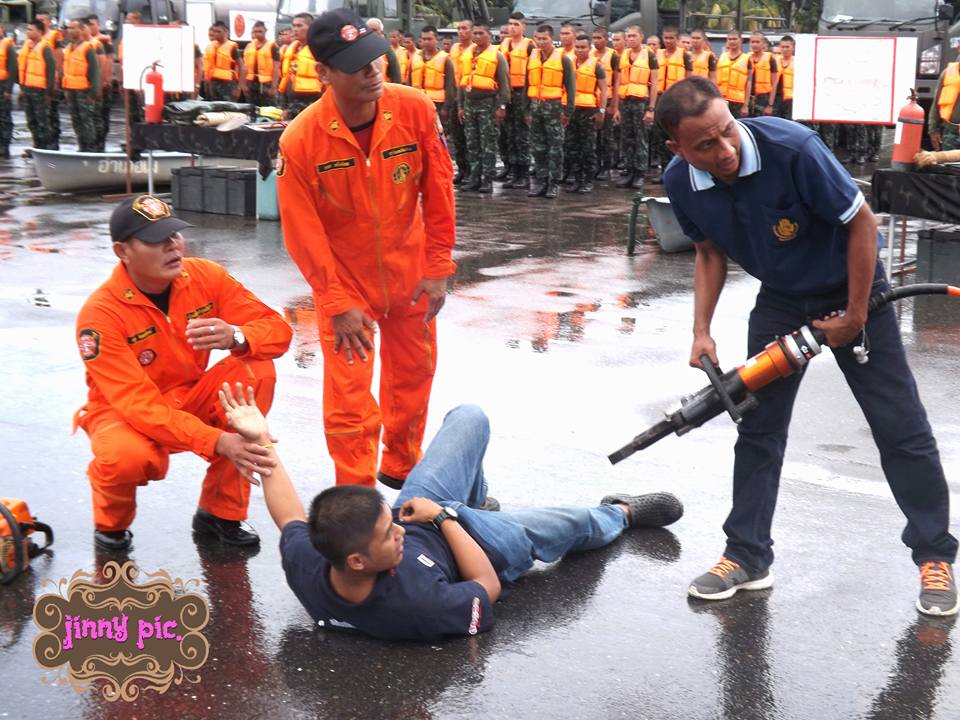 การดำเนินการเตรียมความพร้อมในการป้องกันและบรรเทาสาธารณภัย (น้ำท่วม)30  พฤศจิกายน  2560************************   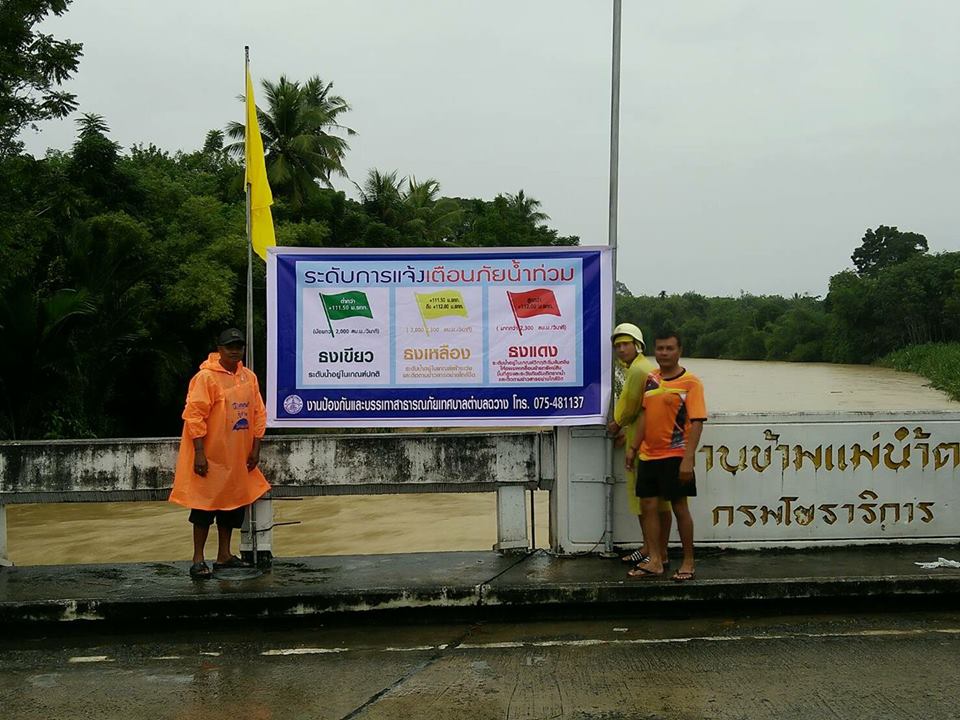 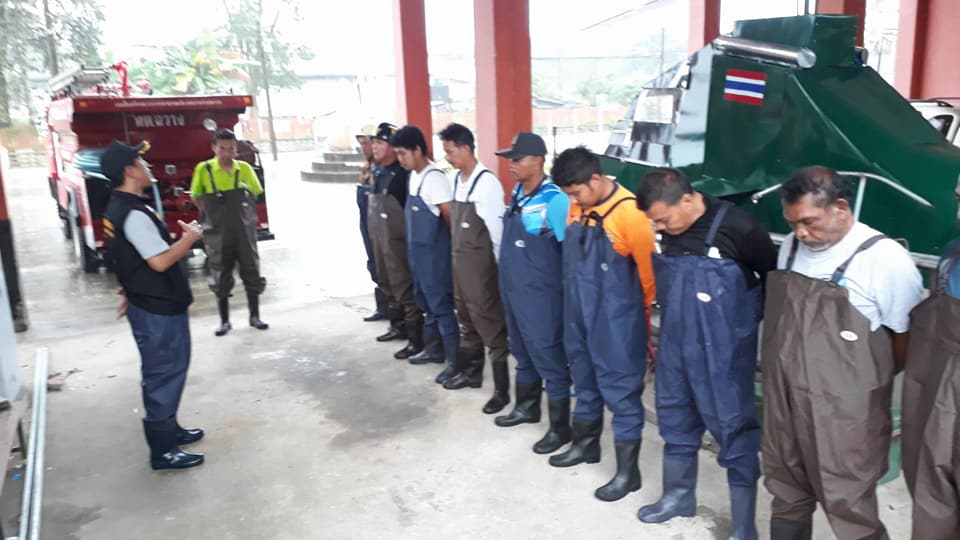 ภารกิจบริการประชาชน (หลังเกิดสาธารณภัย น้ำท่วม)การทำความสะอาดถนน ทางเท้า สถานที่ราชการ3  ธันวาคม  2560**********************   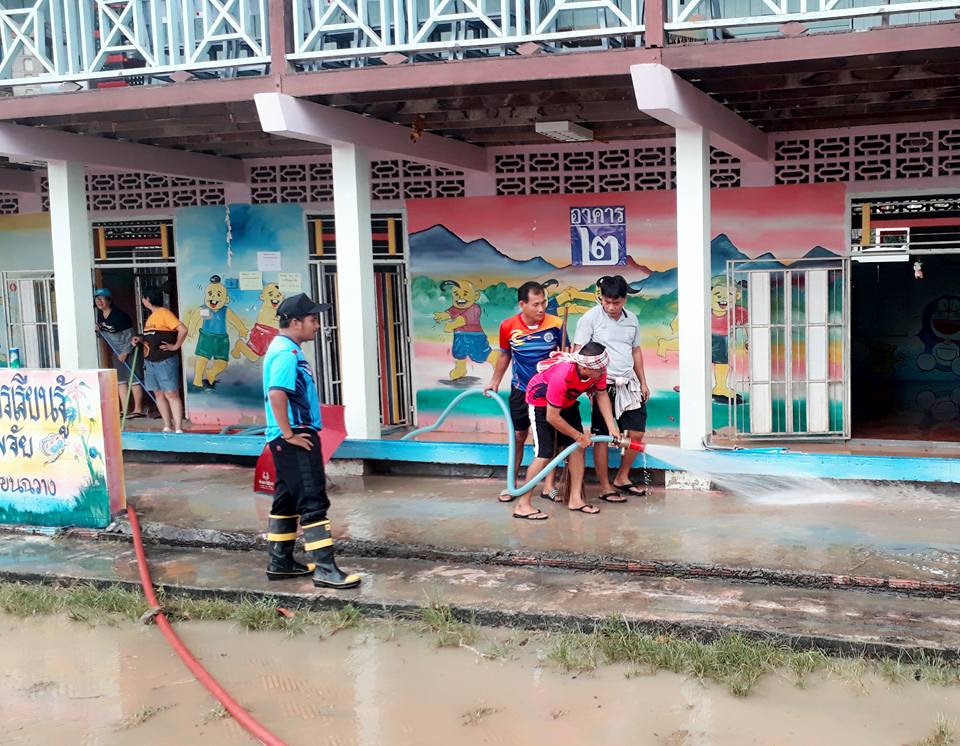 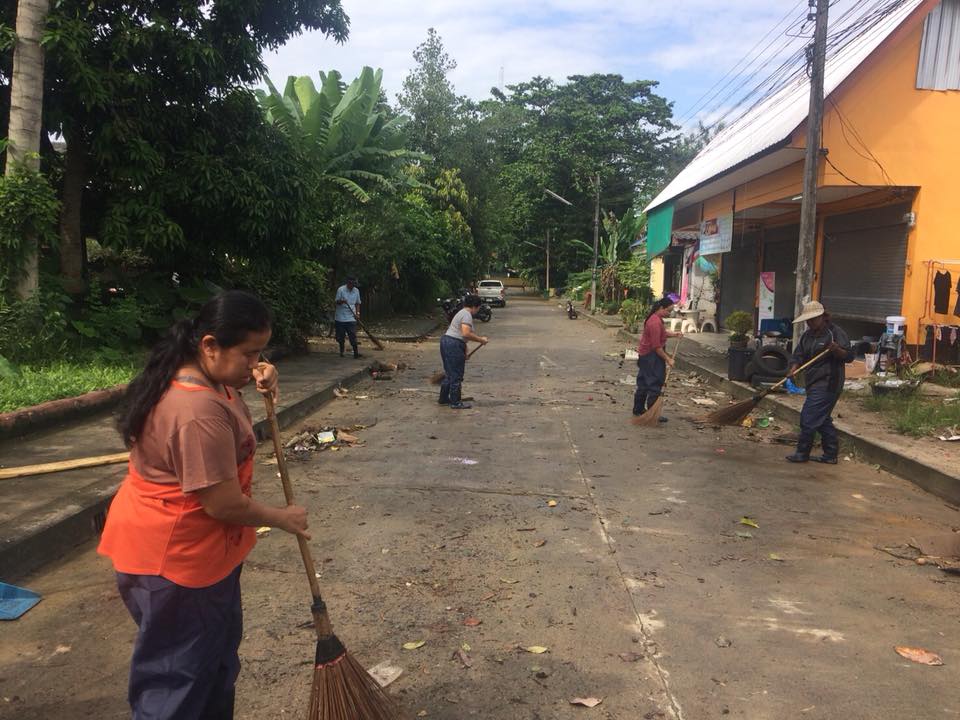 พิธีทำบุญตักบาตรเพื่อถวายเป็นพระราชกุศล เนื่องในวันคล้ายวันพระราชสมภพพระบาทสมเด็จพระปรมินทรมหาภูมิพลอดุลยเดช วันชาติและวันพ่อแห่งชาติ5  ธันวาคม  2560*******************************     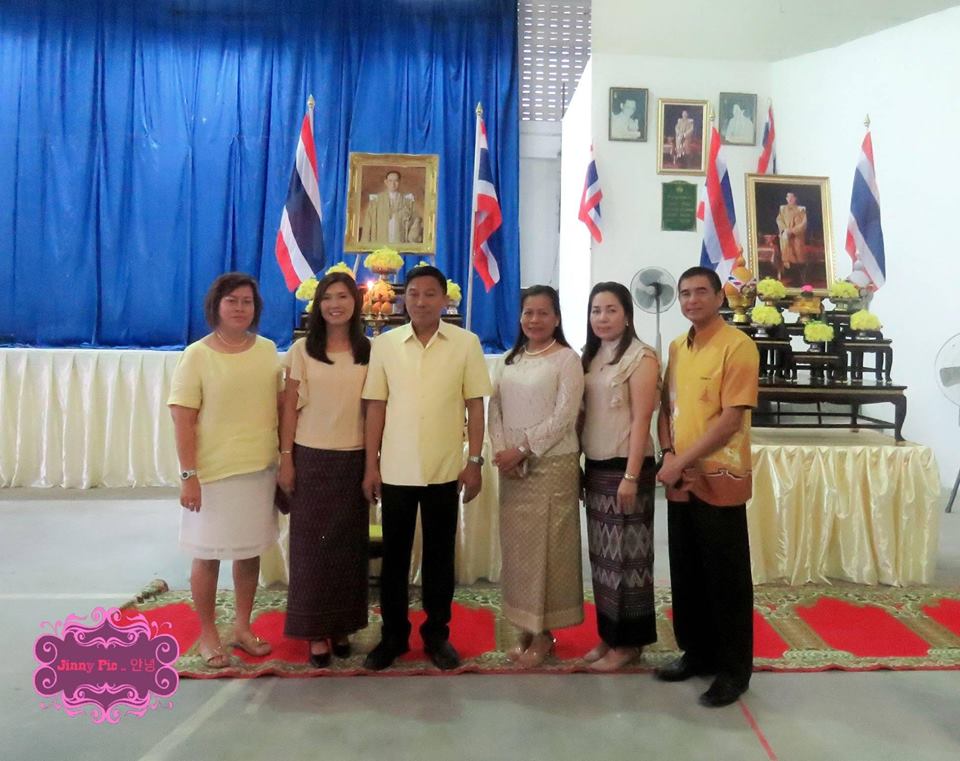 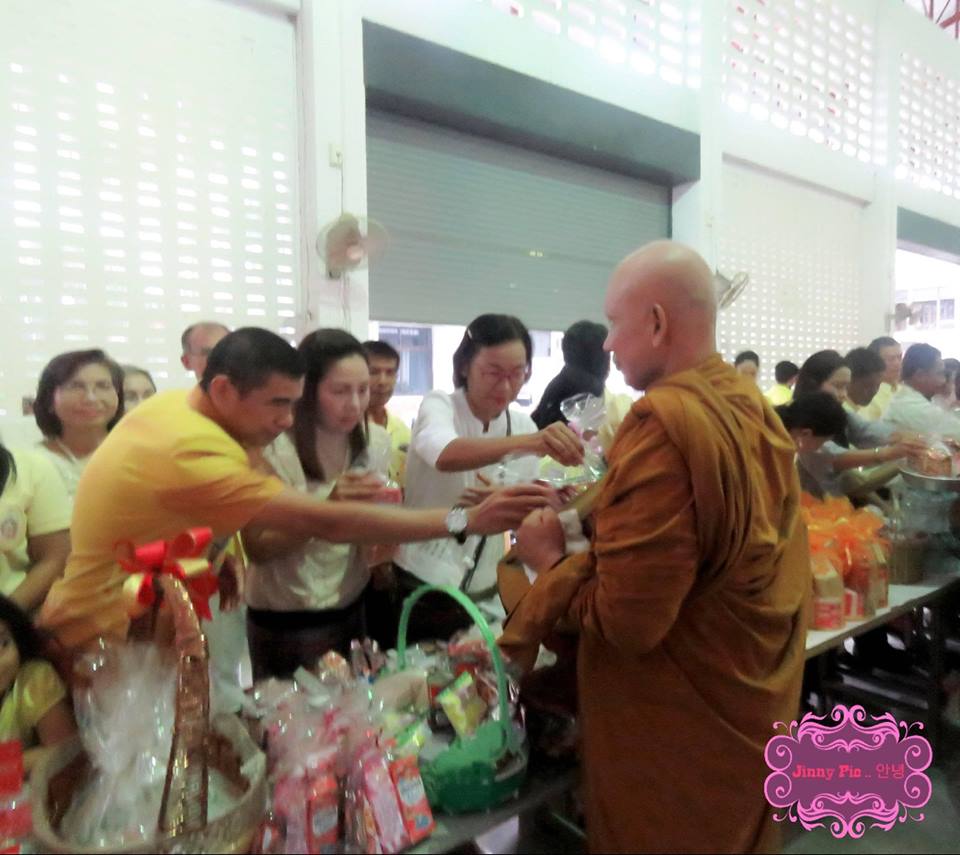 งานเปิดตลาดประชารัฐ เทศบาลตำบลฉวาง10  ธันวาคม  2560********************************    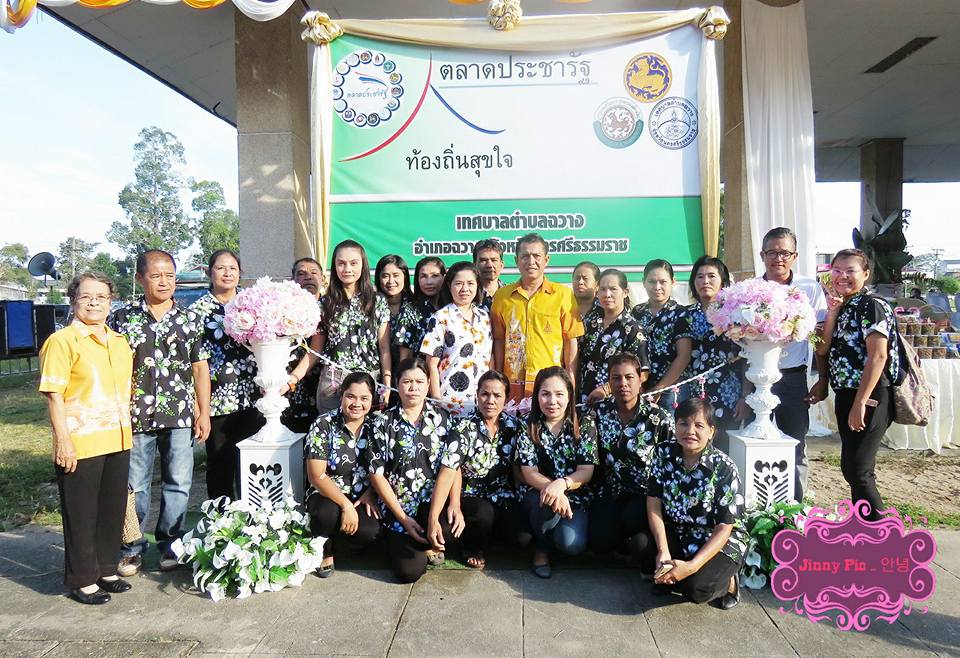 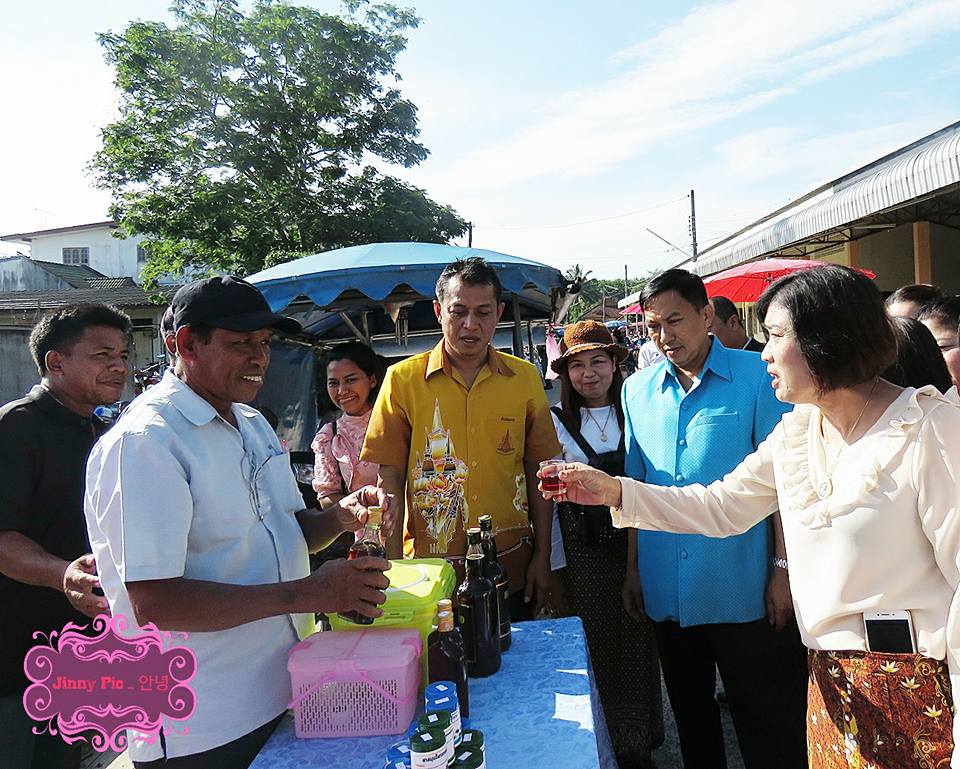 กิจกรรมการแจกปฏิทินแก่ประชาชน22  ธันวาคม  2560*********************************     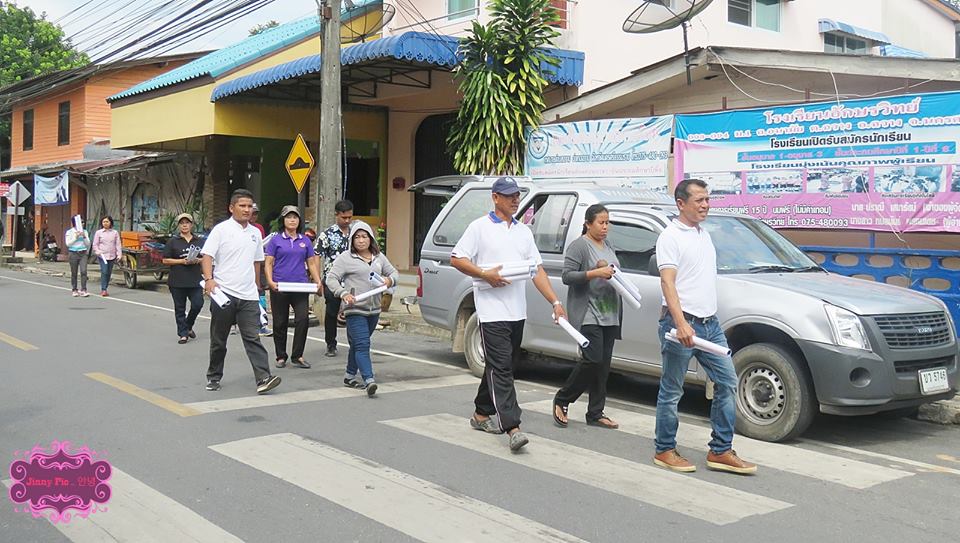 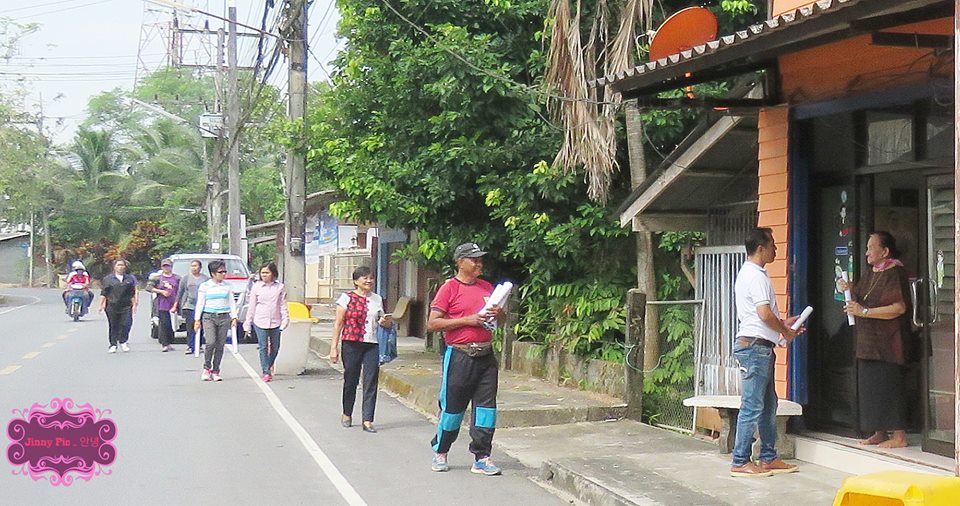 โครงการป้องกันและลดอุบัติเหตุทางถนนในช่วงเทศกาลวันขึ้นปีใหม่ โดยงานป้องกันและบรรเทาสาธารณภัย บริเวณหน้าศูนย์ป้องกันและบรรเทาสาธารณภัย1  มกราคม  2561*************************   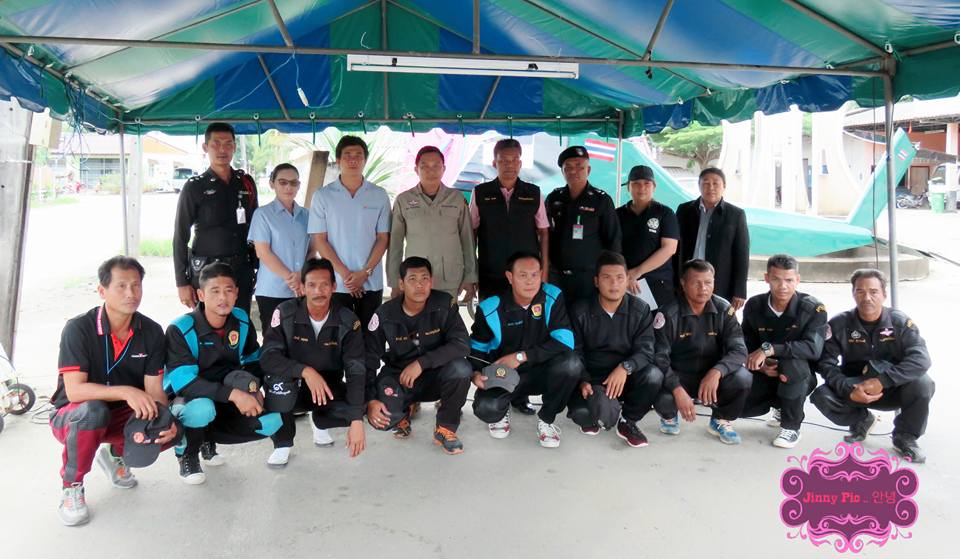 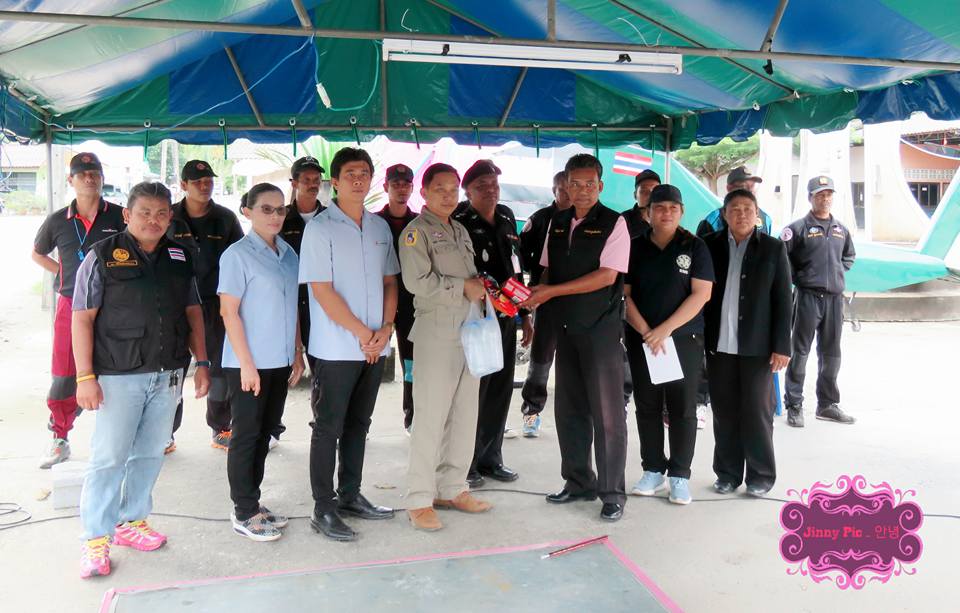 กิจกรรมทำบุญตักบาตร เนื่องในวันเทศกาลวันขึ้นปีใหม่ณ หน้าที่ว่าการอำเภอฉวาง1  มกราคม  2561******************************    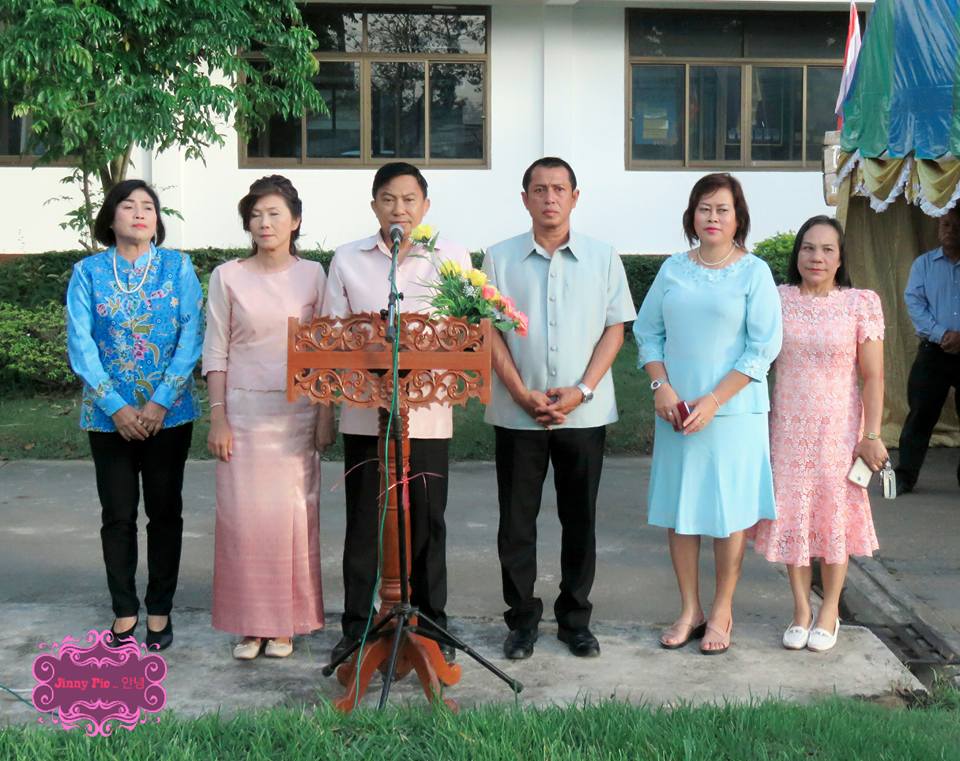 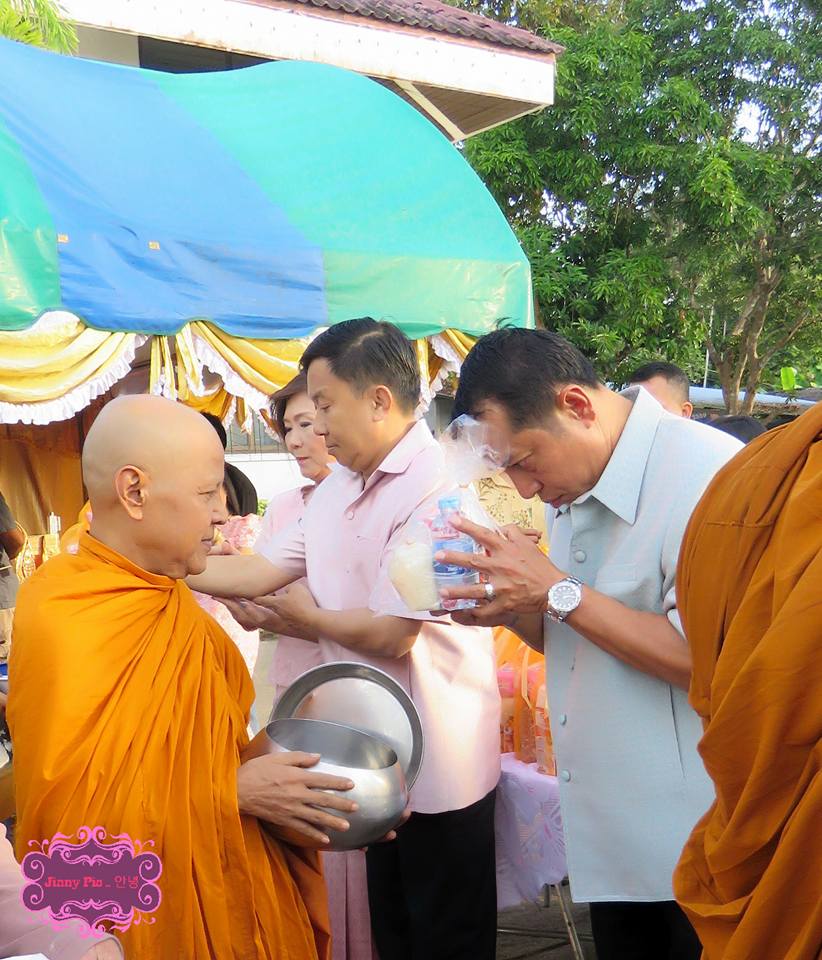 โครงการจัดงานวันเด็กแห่งชาติ  ณ  สวนสาธารณะเฉลิมพระเกียรติ ร.914  มกราคม  2561*******************************     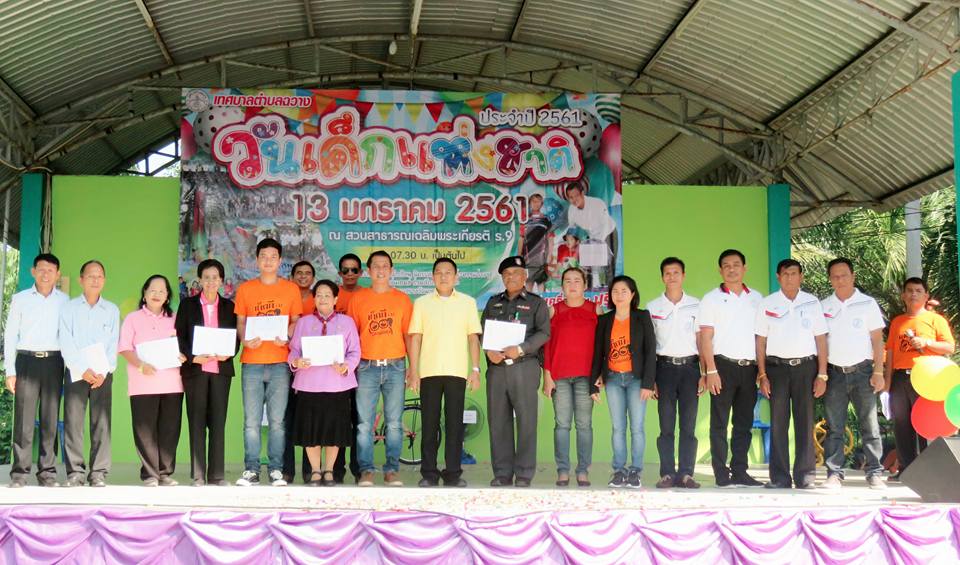 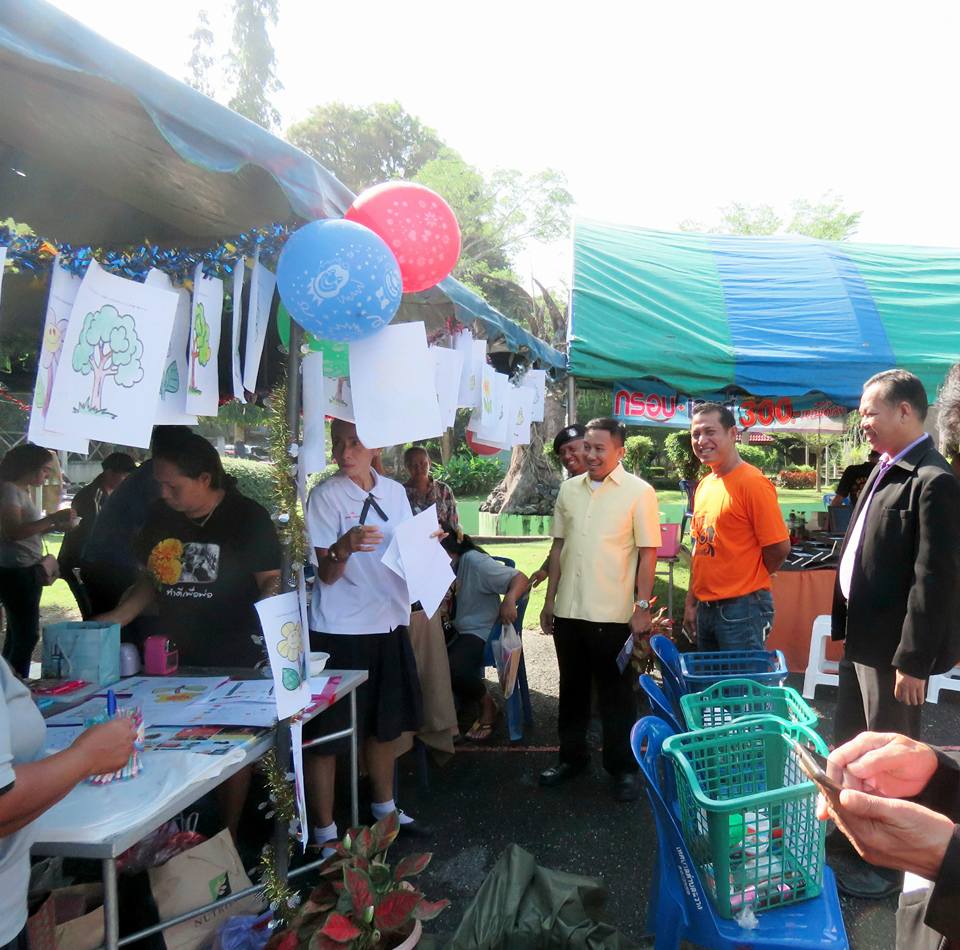 วันท้องถิ่นไทยณ  สำนักงานเทศบาลตำบลฉวาง18  มีนาคม  2561*****************************    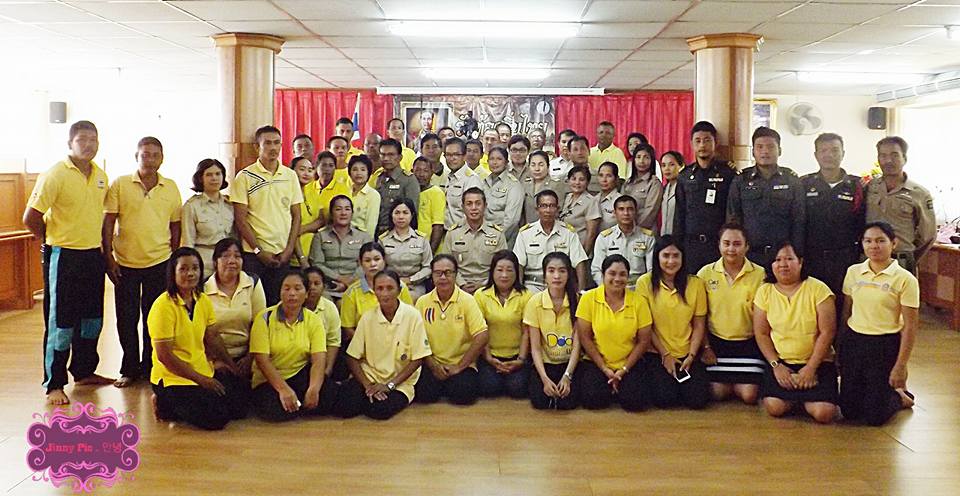 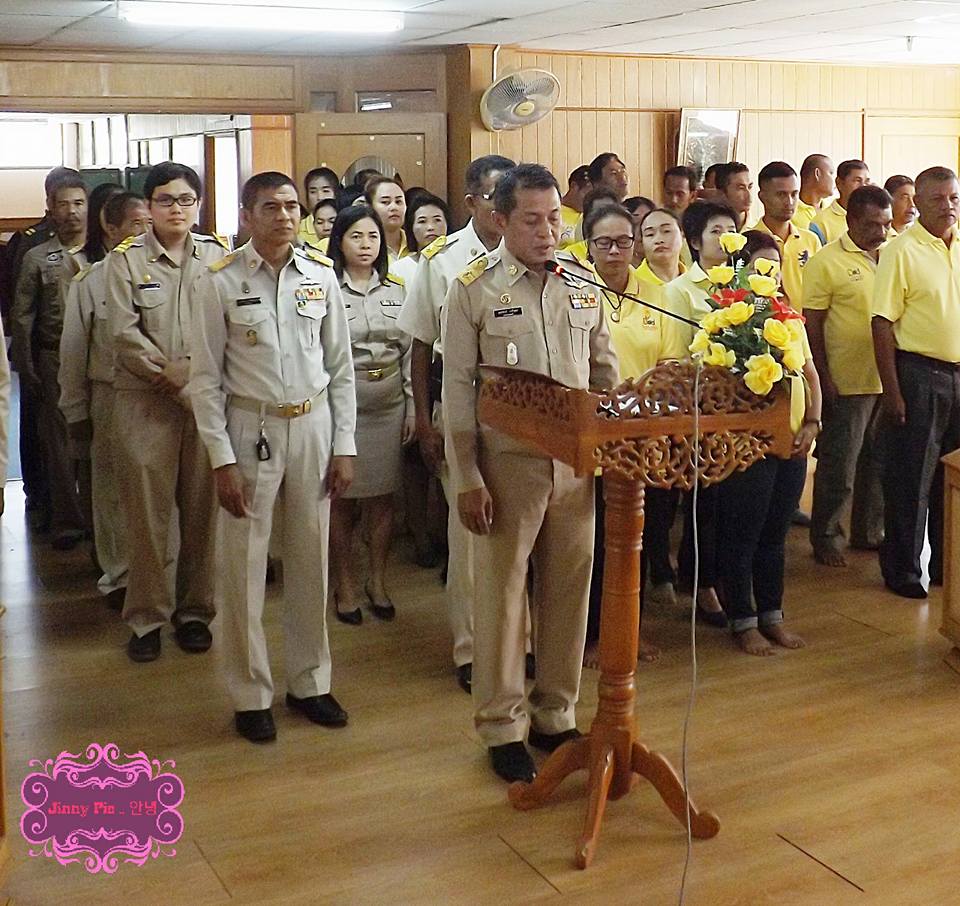 โครงการจัดงานประเพณีสงกรานต์และวันผู้สูงอายุ12 – 15 เมษายน  2561*********************************    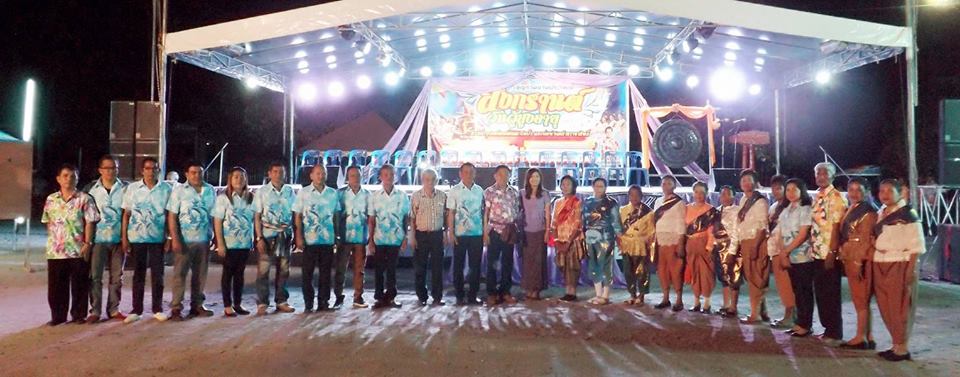 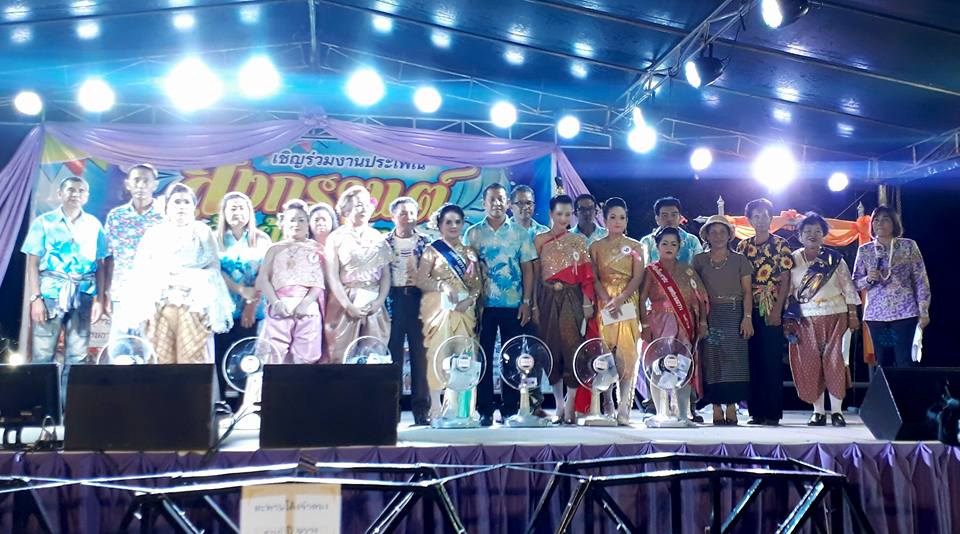 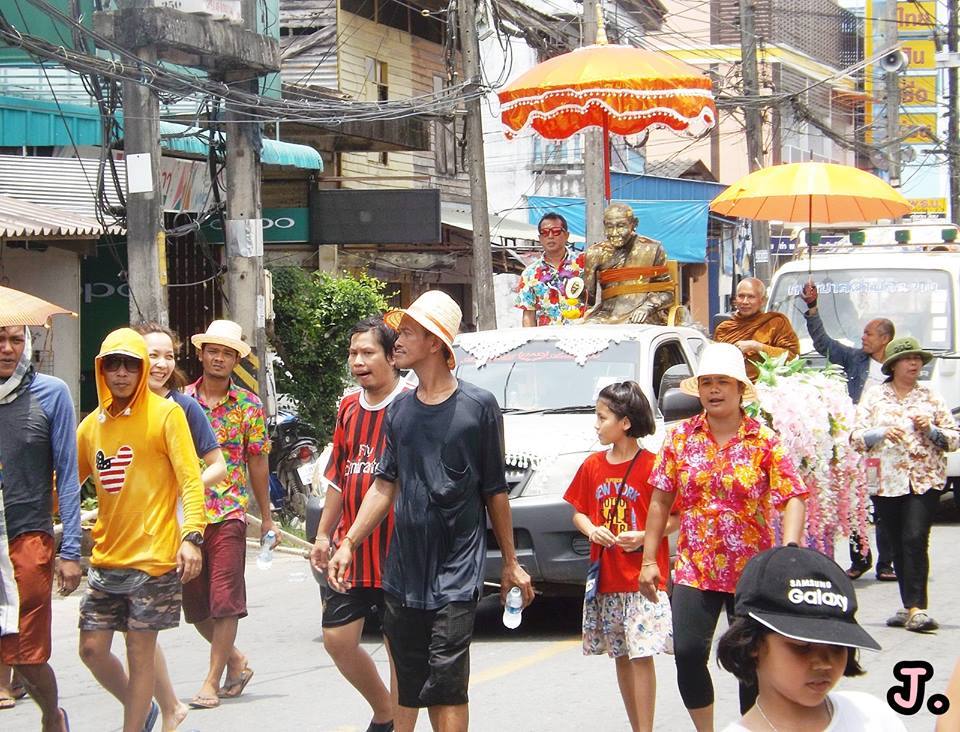 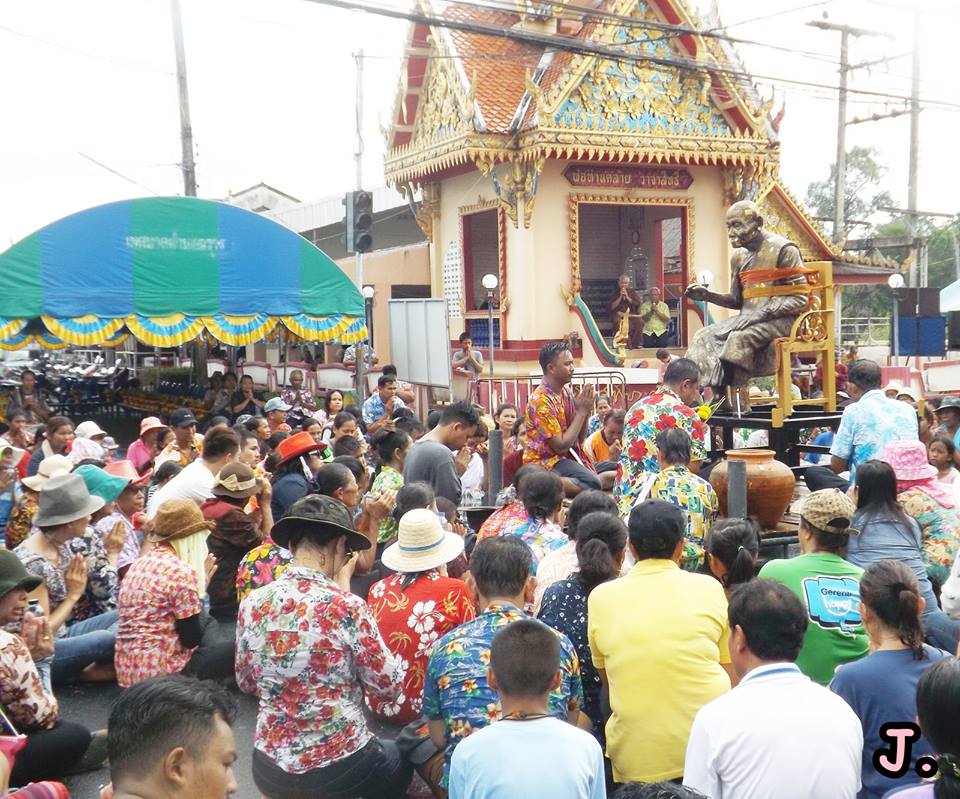 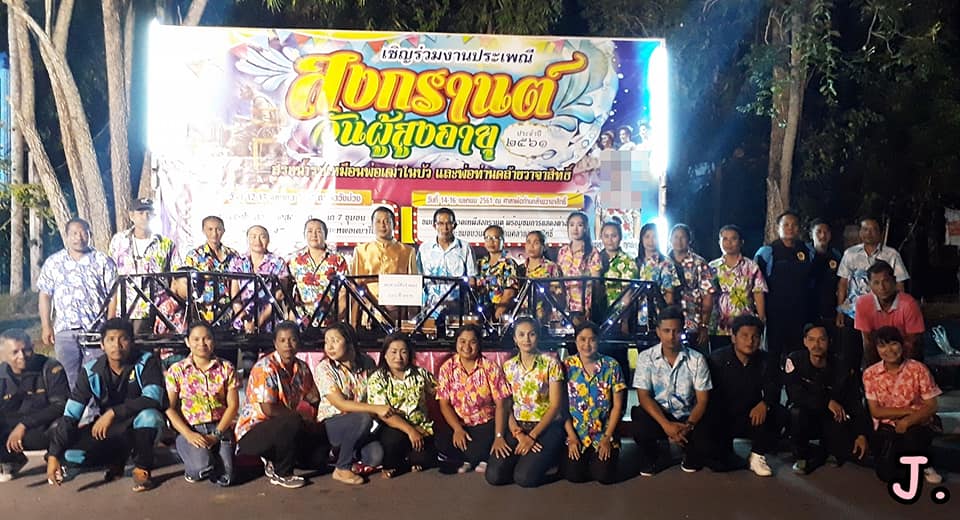 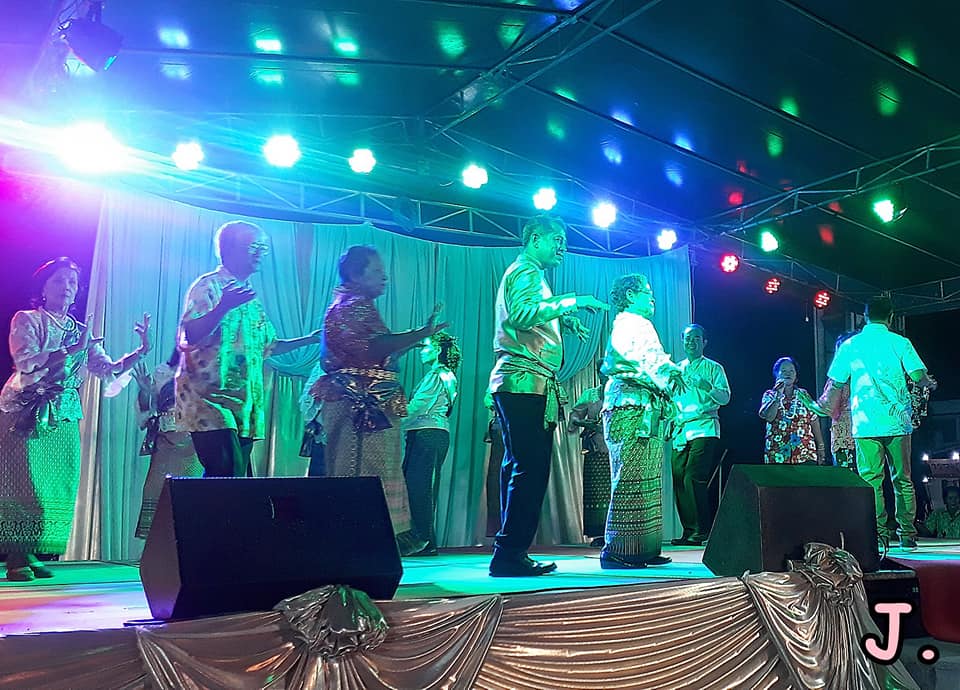 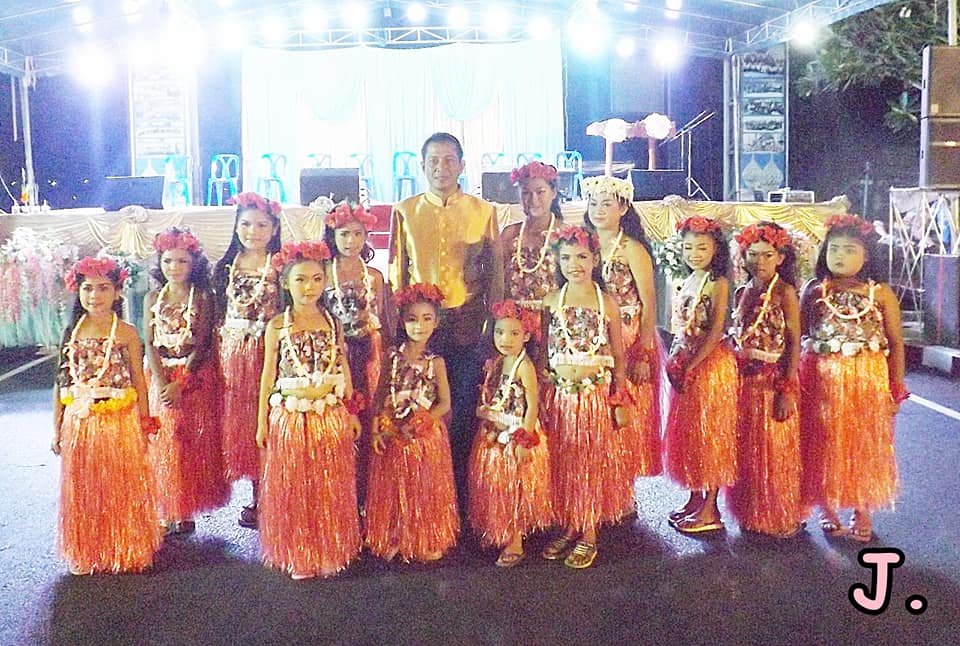 กิจกรรมวันเทศบาล  ณ  หน่วยป้องกันและบรรเทาสาธารณภัยเทศบาลตำบลฉวาง24  เมษายน  2561*******************************     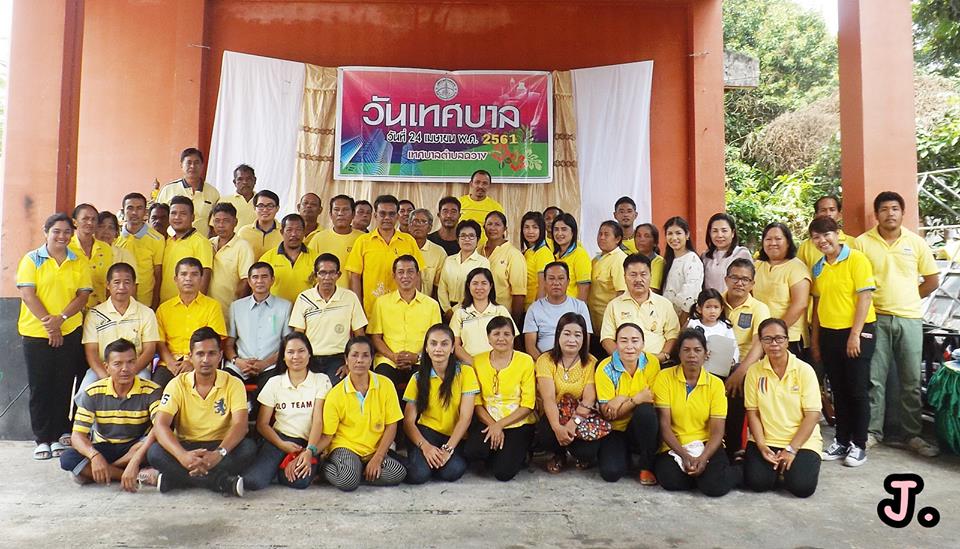 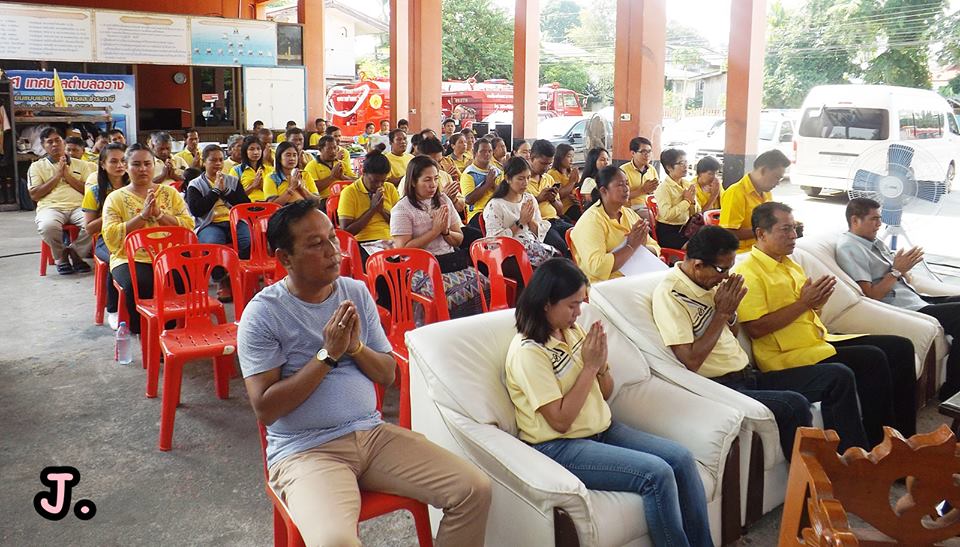 ประเด็นการประเมินมีการดำเนินงานไม่มีการดำเนินงานส่วนที่ 1 คณะกรรมการส่วนท้องถิ่น1. มีการจัดตั้งคณะกรรมการพัฒนาท้องถิ่นเพื่อจัดทำแผนท้องถิ่น2. มีการจัดประชุมคณะกรรมการพัฒนาท้องถิ่นเพื่อจัดทำแผนพัฒนาท้องถิ่น3. มีการประชุมอย่างต่อเนื่องสม่ำเสมอ4. มีการจัดตั้งคณะกรรมการสนับสนุนการจัดทำแผนพัฒนาท้องถิ่น5. มีการจัดประชุมคณะกรรมการสนับสนุนการจัดทำแผนพัฒนาท้องถิ่น 6. มีคณะกรรมการพัฒนาท้องถิ่นและประชาคมท้องถิ่นพิจารณาร่างแผนยุทธศาสตร์การพัฒนาส่วนที่ 2  การจัดทำแผนการพัฒนาส่วนท้องถิ่น7. มีการรวบรวมข้อมูลและปัญหาสำคัญของท้องถิ่นมาจัดทำฐานข้อมูล8. มีการเปิดโอกาสให้ประชาชนเข้ามามีส่วนในการจัดทำแผน9. มีการวิเคราะห์ศักยภาพของท้องถิ่น  (SWOT) เพื่อประเมินสภาพการพัฒนาท้องถิ่น10. มีการกำหนดวิสัยทัศน์และภารกิจหลักการพัฒนาท้องถิ่นที่สอดคล้องกับศักยภาพของท้องถิ่น11. มีการกำหนดวิสัยทัศน์และภารกิจหลักการพัฒนาท้องถิ่นที่สอดคล้องกับยุทธศาสตร์ของท้องถิ่น12. มีการกำหนดจุดมุ่งหมายเพื่อการพัฒนาที่ยั่งยืน13. มีการกำหนดเป้าหมายการพัฒนาท้องถิ่น14. มีการกำหนดยุทธศาสตร์การพัฒนาและแนวทางการพัฒนา15. มีการกำหนดยุทธศาสตร์ที่สอดคล้องกับยุทธศาสตร์ของจังหวัด16. มีการอนุมัติและประกาศใช้แผนยุทธศาสตร์การพัฒนา17. มีการจัดทำบัญชีกลุ่มโครงการในแผนยุทธศาสตร์18. มีการกำหนดรูปแบบการติดตามประเมินผลแผนยุทธศาสตร์19. มีการทบทวนแผนยุทธศาสตร์หรือไม่ยุทธศาสตร์ปีที่  1พ.ศ. 2561ปีที่  1พ.ศ. 2561ปีที่  2พ.ศ.   2562ปีที่  2พ.ศ.   2562ปีที่  3พ.ศ. 2563ปีที่  3พ.ศ. 2563ปีที่  4พ.ศ. 2564ปีที่  4พ.ศ. 2564รวมรวมยุทธศาสตร์จำนวนโครงการงบประมาณจำนวนโครงการงบประมาณจำนวนโครงการงบประมาณจำนวนโครงการงบประมาณจำนวนโครงการงบประมาณ1. การพัฒนาเมืองและโครงข่าย    ด้านเศรษฐกิจให้มีความพร้อมได้   มาตรฐาน3671,883,8๐๐164,708,8001350,491,9001624,708,80081151,793,3002. การพัฒนาคนสู่สังคมแห่งการ   เรียนรู้ตลอดชีวิตอย่างยั่งยืน628,948,000568,725,000518,375,000528,095,00022034,143,0003. การจัดการทรัพยากรธรรมชาติ    และสิ่งแวดล้อม173,530,000153,690,000142,650,000132,290,0005912,160,0004. การพัฒนาเศรษฐกิจและการ    ท่องเที่ยวอย่างยั่งยืน184,957,000122,107,000111,157,000111,107,000529,328,0005. การบริหารจัดการองค์กรให้ได้    มาตรฐาน4818,767,000449,517,000419,067,000419,067,00017446,418,000รวม181108,085,80014328,747,80013071,740,90013345,267,800586253,842,300ยุทธศาสตร์ปีที่  1พ.ศ. 2561ปีที่  1พ.ศ. 2561ปีที่  2พ.ศ.   2562ปีที่  2พ.ศ.   2562ปีที่  3พ.ศ. 2563ปีที่  3พ.ศ. 2563ปีที่  4พ.ศ. 2564ปีที่  4พ.ศ. 2564รวมรวมยุทธศาสตร์จำนวนโครงการงบประมาณจำนวนโครงการงบประมาณจำนวนโครงการงบประมาณจำนวนโครงการงบประมาณจำนวนโครงการงบประมาณ1. การบริหารจัดการการเกษตร    แบบครบวงจร เป็นเกษตรกร   สุขภาพเกษตรคุณภาพและ   นวัตกรรมเกษตรมาใช้เพื่อสร้าง   มูลค่าเพิ่มผลผลิตและสร้างรายได้1100,0001100,0001100,0001100,0004400,0002. การพัฒนาการท่องเที่ยวเชิง    อนุรักษ์และวัฒนธรรมระดับ    มาตรฐานสากลที่สามารถสร้าง    อาชีพและรายได้ในพื้นที่เพิ่มขึ้น๘๗๕๗,๐๐๐๘๗๕๗,๐๐๐๗๕๕๗,๐๐๐๘๗๕๗,๐๐๐๓๑๒,๘๒๘,๐๐๐3. การจัดการทรัพยากรธรรมชาติ    และสิ่งแวดล้อม173,530,000153,690,000142,650,000132,290,0005912,160,0004. การพัฒนาเศรษฐกิจและการ    ท่องเที่ยวอย่างยั่งยืน94,1๐๐,๐๐๐3๑,2๕๐,๐๐๐35๐๐,๐๐๐22๕๐,๐๐๐๑76,1๐๐,๐๐๐5. การบริหารจัดการองค์กรให้ได้    มาตรฐาน4818,767,000449,517,000419,067,000419,067,00017446,418,000รวม8327,254,0007115,314,0006612,874,0006512,464,00028567,906,000ยุทธศาสตร์จำนวน(โครงการ)จำนวนงบประมาณ(บาท)1. การพัฒนาเมืองและโครงข่ายด้านเศรษฐกิจให้มี    ความพร้อมได้ มาตรฐาน23,149,0002. การพัฒนาคนสู่สังคมแห่งการเรียนรู้ตลอดชีวิตอย่างยั่งยืน387,968,5003. การจัดการทรัพยากรธรรมชาติและสิ่งแวดล้อม93,482,0004. การพัฒนาเศรษฐกิจและการท่องเที่ยวอย่างยั่งยืน8157,0005. การบริหารจัดการองค์กรให้ได้มาตรฐาน292,796,300รวม8617,552,800ประเด็นการพิจารณาคะแนน1. ข้อมูลสภาพทั่วไปและข้อมูลพื้นฐานขององค์กรปกครองส่วนท้องถิ่น202. การวิเคราะห์สภาวการณ์และศักยภาพ153. ยุทธศาสตร์ ประกอบด้วย65     3.1 ยุทธศาสตร์ขององค์กรปกครองส่วนท้องถิ่น(10)     3.2 ยุทธศาสตร์ขององค์กรปกครองส่วนท้องถิ่นในเขตจังหวัด(10)     3.3 ยุทธศาสตร์จังหวัด(10)     3.4 วิสัยทัศน์(5)     3.5 กลยุทธ์(5)     3.6 เป้าประสงค์ของแต่ละประเด็นกลยุทธ์(5)     3.7 จุดยืนทางยุทธศาสตร์(5)     3.8 แผนงาน(5)     3.9 ความเชื่อมโยงของยุทธศาสตร์ในภาพรวม(5)     3.10 ผลผลิต/โครงการ(5)รวมคะแนน100ประเด็นการพิจารณารายละเอียดหลักเกณฑ์คะแนนเต็มคะแนนที่ได้1. ข้อมูลสภาพทั่วไปและข้อมูลพื้นฐานขององค์กรปกครองส่วนท้องถิ่นควรประกอบด้วยข้อมูลดังนี้(1) ข้อมูลเกี่ยวกับด้านกายภาพ เช่น ที่ตั้งของหมู่บ้าน/ชุมชน/ตำบล ลักษณะภูมิประเทศ ลักษณะภูมิอากาศ ลักษณะของดิน ลักษณะของแหล่งน้ำ ลักษณะของไม้/ป่าไม้ ฯลฯ ด้านการเมือง/การปกครอง เช่น เขตการปกครอง การเลือกตั้ง ฯลฯ20(3)2.61. ข้อมูลสภาพทั่วไปและข้อมูลพื้นฐานขององค์กรปกครองส่วนท้องถิ่น(2) ข้อมูลเกี่ยวกับด้านการเมือง/การปกครอง เช่น เขตการปกครอง การเลือกตั้ง ฯลฯ ประชากร เช่น ข้อมูลเกี่ยวกับจำนวนประชากร และช่วงอายุและจำนวนประชากร ฯลฯ(2)1.91. ข้อมูลสภาพทั่วไปและข้อมูลพื้นฐานขององค์กรปกครองส่วนท้องถิ่น(3) ข้อมูลเกี่ยวกับสภาพทางสังคม เช่น การศึกษา สาธารณสุข อาชญากรรม ยาเสพติด การสังคมสงเคราะห์ ฯลฯ(2)1.71. ข้อมูลสภาพทั่วไปและข้อมูลพื้นฐานขององค์กรปกครองส่วนท้องถิ่น(4) ข้อมูลเกี่ยวกับระบบบริการพื้นฐาน เช่น การคมนาคมขนส่ง การไฟฟ้า การประปา โทรศัพท์ ฯลฯ(2)1.51. ข้อมูลสภาพทั่วไปและข้อมูลพื้นฐานขององค์กรปกครองส่วนท้องถิ่น(5) ข้อมูลเกี่ยวกับระบบเศรษฐกิจ เช่น การเกษตร การประมง         การปศุสัตว์ การบริการ การท่องเที่ยว อุตสาหกรรม การพาณิชย์/     กลุ่มอาชีพ แรงงาน ฯลฯ และเศรษฐกิจพอเพียงท้องถิ่น (ด้านการเกษตรและแหล่งน้ำ)(2)1.51. ข้อมูลสภาพทั่วไปและข้อมูลพื้นฐานขององค์กรปกครองส่วนท้องถิ่น(6) ข้อมูลเกี่ยวกับศาสนา ประเพณี วัฒนธรรม เช่น การนับถือศาสนาประเพณีและงานประจำปี ภูมิปัญญาท้องถิ่น ภาษาถิ่น สินค้าพื้นเมือง และของที่ระลึก ฯลฯ และอื่นๆ(2)1.91. ข้อมูลสภาพทั่วไปและข้อมูลพื้นฐานขององค์กรปกครองส่วนท้องถิ่น(7) ข้อมูลเกี่ยวกับทรัพยากรธรรมชาติ เช่น น้ำ ป่าไม้ ภูเขา คุณภาพของทรัพยากรธรรมชาติ ฯลฯ(2)1.51. ข้อมูลสภาพทั่วไปและข้อมูลพื้นฐานขององค์กรปกครองส่วนท้องถิ่น(8) การสำรวจและจัดเก็บข้อมูลเพื่อการจัดทำแผนพัฒนาท้องถิ่นหรือการใช้ข้อมูล จปฐ.(2)1.91. ข้อมูลสภาพทั่วไปและข้อมูลพื้นฐานขององค์กรปกครองส่วนท้องถิ่น(9) การประชุมประชาคมท้องถิ่น รูปแบบ วิธีการ และการดำเนินการประชุมประชาคมท้องถิ่น โดยใช้กระบวนการร่วมคิด ร่วมทำ ร่วมตัดสินใจ ร่วมตรวจสอบ ร่วมรับประโยชน์ ร่วมแก้ปัญหา ปรึกษาหารือแลกเปลี่ยนเรียนรู้ เพื่อแก้ปัญหาสำหรับการพัฒนาท้องถิ่นตามอำนาจหน้าที่ขององค์กรปกครองส่วนท้องถิ่น(3)2.22. การวิเคราะห์สภาวการณ์และศักยภาพควรประกอบด้วยข้อมูลดังนี้(1) การวิเคราะห์ที่ครอบคลุมความเชื่อมโยง ความสอดคล้องยุทธศาสตร์จังหวัด ยุทธศาสตร์การพัฒนาขององค์กรปกครองส่วนท้องถิ่นในเขตจังหวัด ยุทธศาสตร์ขององค์กรปกครองส่วนท้องถิ่น นโยบายของผู้บริหารท้องถิ่น รวมถึงความเชื่อมโยงแผนยุทธศาสตร์ชาติ 20 ปี แผนพัฒนาเศรษฐกิจและสังคมแห่งชาติ และ Thailand 4.0 15(2)1.82. การวิเคราะห์สภาวการณ์และศักยภาพ(2) การวิเคราะห์การใช้ผังเมืองรวมหรือผังเมืองเฉพาะและการบังคับใช้ผลของการบังคับใช้สภาพการณ์ที่เกิดขึ้นต่อการพัฒนาท้องถิ่น(1)1ประเด็นการพิจารณารายละเอียดหลักเกณฑ์คะแนนเต็มคะแนนที่ได้2. การวิเคราะห์สภาวการณ์และศักยภาพ (ต่อ)(3) การวิเคราะห์ทางสังคม เช่น ด้านแรงงาน การศึกษา สาธารณสุข ความยากจน อาชญากรรม ปัญหายาเสพติด เทคโนโลยี จารีตประเพณี วัฒนธรรม ภูมิปัญญาท้องถิ่น เป็นต้น(2)1.7(๔) การวิเคราะห์ทางเศรษฐกิจ ข้อมูลด้านรายได้ครัวเรือน การส่งเสริมอาชีพ กลุ่มอาชีพ กลุ่มทางสังคม การพัฒนาอาชีพและกลุ่มต่างๆ สภาพทางเศรษฐกิจและความเป็นอยู่ทั่วไป เป็นต้น(2)1.6(๕) การวิเคราะห์สิ่งแวดล้อม พื้นที่สีเขียว ธรรมชาติต่างๆทางภูมิศาสตร์ กระบวนการหรือสิ่งที่เกิดขึ้น การประดิษฐ์ที่มีผลต่อสิ่งแวดล้อมและการพัฒนา(2)1.6(๖) ผลการวิเคราะห์ศักยภาพเพื่อประเมินสถานภาพการพัฒนาในปัจจุบันและโอกาสการพัฒนาในอนาคตของท้องถิ่น ด้วยเทคนิค SWOT Analysis ที่อาจส่งผลต่อการดำเนินงานได้แก่ S-Strength (จุดแข็ง) W-Weakness (จุดอ่อน) O-Opportunity (โอกาส) และ T-Threat (อุปสรรค)(2)1.8(๗) สรุปประเด็นปัญหาและความต้องการของประชาชนเชิงพื้นที่ การนำเสนอปัญหา ค้นหาสาเหตุของปัญหาหรือสมมติฐานของปัญหา แนวทางการแก้ไขปัญหาหรือวิธีการแก้ไขปัญหา การกำหนดวัตถุประสงค์เพื่อแก้ไขปัญหา(2)1.8(๘) สรุปผลการดำเนินงานตามงบประมาณที่ได้รับ และการเบิกจ่ายงบประมาณ ในปีงบประมาณ พ.ศ.๒๕๕๗-๒๕๖๐ เช่นสรุปสถานการณ์การพัฒนา การตั้งงบประมาณ การเบิกจ่ายงบประมาณ การประเมินผลการนำแผนพัฒนาท้องถิ่นไปปฏิบัติในเชิงปริมาณ และการประเมินประสิทธิผลของแผนพัฒนาท้องถิ่นในเชิงคุณภาพ(1)1.1(๙) ผลที่ได้รับจากการดำเนินงานในปีงบประมาณ พ.ศ.๒๕๕๗-๒๕๖๐เช่น ผลที่ได้รับ/ผลที่สำคัญ ผลกระทบ และสรุปปัญหาอุปสรรคการดำเนินงานที่ผ่านมาและแนวทางการแก้ไข ปีงบประมาณ พ.ศ.๒๕๕๗-2๕๖๐(1)1ประเด็นการพิจารณารายละเอียดหลักเกณฑ์คะแนนเต็มคะแนนที่ได้๓. ยุทธศาสตร์๓.๑ ยุทธศาสตร์ขององค์กรปกครองส่วนท้องถิ่นควรประกอบด้วยข้อมูลดังนี้สอดคล้องกับสภาพสังคม เศรษฐกิจ สิ่งแวดล้อมของท้องถิ่น ประเด็นปัญหาการพัฒนาและแนวทางการพัฒนาที่สอดคล้องกับยุทธศาสตร์ขององค์กรปกครองส่วนท้องถิ่น และเชื่อมโยงหลักประชารัฐ               แผนยุทธศาสตร์ชาติ ๒๐ ปี แผนพัฒนาเศรษฐกิจและสังคมแห่งชาติและ Thailand ๔.๐65(10)8.4๓.๒ ยุทธศาสตร์ขององค์กรปกครองส่วนท้องถิ่นในเขตจังหวัดสอดคล้องและเชื่อมโยงกับสภาพสังคม เศรษฐกิจ สิ่งแวดล้อมของท้องถิ่น และยุทธศาสตร์จังหวัด และเชื่อมโยงหลักประชารัฐ          แผนยุทธศาสตร์ชาติ ๒๐ ปี แผนพัฒนาเศรษฐกิจและสังคมแห่งชาติและ Thailand ๔.๐ (10)8.4๓.๓ ยุทธศาสตร์จังหวัดสอดคล้องกับแผนพัฒนาเศรษฐกิจและสังคมแห่งชาติ แผนการบริหารราชการแผ่นดิน นโยบาย/ยุทธศาสตร์ คสช. และนโยบายรัฐบาลหลักประชารัฐ แผนยุทธศาสตร์ชาติ ๒๐ ปี และ Thailand ๔.๐(10)8.2๓.๔ วิสัยทัศน์วิสัยทัศน์ ซึ่งมีลักษณะแสดงสถานภาพที่องค์กรปกครองส่วนท้องถิ่นต้องการจะเป็นหรือบรรลุถึงอนาคตอย่างชัดเจน สอดคล้องกับโอกาสและศักยภาพที่เป็นลักษณะเฉพาะขององค์กรปกครองส่วนท้องถิ่น และสัมพันธ์กับโครงการพัฒนาท้องถิ่น(5)4.2๓.๕ กลยุทธ์แสดงให้เห็นช่องทาง วิธีการ ภารกิจหรือสิ่งที่ต้องทำตามอำนาจหน้าที่ขององค์กรปกครองส่วนท้องถิ่นที่จะนำไปสู่การบรรลุวิสัยทัศน์ หรือแสดงให้เห็นถึงความชัดเจนในสิ่งที่จะดำเนินการให้บรรลุวิสัยทัศน์นั้น(5)4๓.๖ เป้าประสงค์ของแต่ละประเด็นกลยุทธ์เป้าประสงค์ของแต่ละประเด็นกลยุทธ์มีความสอดคล้องและสนับสนุนต่อกลยุทธ์ที่จะเกิดขึ้น มุ่งหมายสิ่งหนึ่งสิ่งใดที่ชัดเจน(5)4๓.๗ จุดยืนทางยุทธศาสตร์ (Positioning)ความมุ่งมั่นอันแน่วแน่ในการวางแผนพัฒนาท้องถิ่น เพื่อให้บรรลุวิสัยทัศน์ขององค์กรปกครองส่วนท้องถิ่น ซึ่งเกิดจากศักยภาพของพื้นที่จริง ที่จะนำไปสู่สำเร็จทางยุทธศาสตร์(5)4.1๓.๘ แผนงานแผนงานหรือจุดมุ่งหมายเพื่อการพัฒนาในอนาคต กำหนดจุดมุ่งหมายในเรื่องใดเรื่องหนึ่งหรือแผนงานที่เกิดจากเป้าประสงค์ ตัวชี้วัด ค่าเป้าหมาย กลยุทธ์ จุดยืนทางยุทธศาสตร์และยุทธศาสตร์ขององค์กรปกครองส่วนท้องถิ่นที่มีความชัดเจน นำไปสู่การจัดทำโครงการพัฒนาท้องถิ่นในแผนพัฒนาท้องถิ่น โดยระบุแผนงานและความเชื่อมโยงดังกล่าว(5)3.9ประเด็นการพิจารณารายละเอียดหลักเกณฑ์คะแนนเต็มคะแนนที่ได้๓. ยุทธศาสตร์ (ต่อ)๓.๙ ความเชื่อมโยงของยุทธศาสตร์ในภาพรวมความเชื่อมโยงองค์รวมที่นำไปสู่การพัฒนาท้องถิ่นที่เกิดผลผลิต/โครงการจากแผนยุทธศาสตร์ชาติ ๒๐ ปี แผนพัฒนาเศรษฐกิจและสังคมแห่งชาติ ฉบับที่ ๑๒ Thailand ๔.๐ แผนพัฒนาภาค/แผนพัฒนากลุ่มจังหวัด/แผนพัฒนาจังหวัด ยุทธศาสตร์การพัฒนาขององค์กรปกครองส่วนท้องถิ่นในเขตจังหวัดและยุทธศาสตร์ขององค์กรปกครองส่วนท้องถิ่น(5)4.2๓.๑๐ ผลผลิต/โครงการผลผลิต/โครงการ เป็นผลผลิตที่เป็นชุดหรือเป็นโครงการที่เป็นชุด กลุ่มหรืออันหนึ่งอันเดียวกัน ลักษณะเดียวกัน เป็นต้น เพื่อนำไปสู่การจัดทำโครงการเพื่อพัฒนาท้องถิ่นในแผนพัฒนาท้องถิ่นอย่างถูกต้องและครบถ้วน(5)4.1รวมคะแนนรวมคะแนน10083.6ประเด็นการพิจารณาคะแนนการสรุปสถานการณ์การพัฒนา10การประเมินผลการนำแผนพัฒนาท้องถิ่นสี่ปีไปปฏิบัติในเชิงปริมาณ10การประเมินผลการนำแผนพัฒนาท้องถิ่นสี่ปีไปปฏิบัติในเชิงคุณภาพ10แผนงานและยุทธศาสตร์การพัฒนา10โครงการพัฒนา ประกอบด้วย60             ๕.๑ ความชัดเจนของชื่อโครงการ(5)             ๕.๒ กำหนดวัตถุประสงค์สอดคล้องกับโครงการ(5)             ๕.๓ เป้าหมาย (ผลผลิตของโครงการ) มีความชัดเจนนำไปสู่การตั้งงบประมาณได้ถูกต้อง(5)             ๕.๔ โครงการมีความสอดคล้องกับแผนยุทธศาสตร์ชาติ ๒๐ ปี(5)             ๕.๕ เป้าหมาย (ผลผลิตของโครงการ) มีความสอดคล้องกับแผนพัฒนาเศรษฐกิจและสังคม                   แห่งชาติ(5)             ๕.๖ โครงการมีความสอดคล้องกับ Thailand ๔.๐(5)             ๕.๗ โครงการสอดคล้องกับยุทธศาสตร์จังหวัด(5)             ๕.๘ โครงการแก้ไขปัญหาความยากจนหรือการเสริมสร้างให้ประเทศชาติมั่นคง มั่งคั่ง ยั่งยืน                     ภายใต้หลักประชารัฐ(5)             ๕.๙ งบประมาณ มีความสอดคล้องกับเป้าหมาย (ผลผลิตของโครงการ)(5)             ๕.๑๐ มีการประมาณการราคาถูกต้องตามหลักวิธีการงบประมาณ(5)             ๕.๑๑ มีการกำหนดตัวชี้วัด (KPI) และสอดคล้องกับวัตถุประสงค์และผลที่คาดว่าจะได้รับ(5)             ๕.๑๒ ผลที่คาดว่าจะได้รับ สอดคล้องกับวัตถุประสงค์(5)รวมคะแนน100ประเด็นการพิจารณารายละเอียดหลักเกณฑ์คะแนนเต็มคะแนนที่ได้1. การสรุปสถานการณ์การพัฒนาเป็นการวิเคราะห์กรอบการจัดทำยุทธศาสตร์ขององค์กรปกครองส่วนท้องถิ่น (ใช้การวิเคราะห์ SWOT Analysis/Demand (Demand Analysis)/Global Demand และ Trend ปัจจัยและสถานการณ์การเปลี่ยนแปลงที่มีผลต่อการพัฒนา อย่างน้อยต้องประกอบด้วยการวิเคราะห์ศักยภาพด้านเศรษฐกิจ,ด้านสังคม,ด้านทรัพยากรธรรมชาติ และสิ่งแวดล้อม)108.52. การประเมินผลการนำแผนพัฒนาท้องถิ่นไปปฏิบัติในเชิงปริมาณ1) การควบคุมที่มีการใช้ตัวเลขต่างๆ เพื่อนำมาใช้วัดผลในเชิงปริมาณ เช่น การวัดจำนวนโครงการ กิจกรรม งานต่างๆ ก็คือผลผลิตนั่นเองว่าเป็นไปตามที่ตั้งเป้าหมายเอาไว้หรือไม่จำนวนที่ดำเนินการจริงตามที่ได้กำหนดไว้เท่าไหร่ จำนวนที่ไม่สามารถดำเนินการได้มีจำนวนเท่าไหร่สามารถอธิบายได้ตามหลักประสิทธิภาพ (Efficiency) ของการพัฒนาท้องถิ่นตามอำนาจหน้าที่ที่ได้กำหนดไว้2) วิเคราะห์ผลกระทบ/สิ่งที่กระทบ (Impact) โครงการที่ดำเนินการในเชิงปริมาณ (Quantitative)107.953. การประเมินผลการนำแผนพัฒนาท้องถิ่นไปปฏิบัติในเชิงคุณภาพ1) การประเมินประสิทธิผลของแผนพัฒนาในเชิงคุณภาพคือการนำเอาเทคนิคต่างๆ มาใช้เพื่อวัดว่าภารกิจ โครงการ กิจกรรม งานต่างๆ ที่ดำเนินการในพื้นที่นั้นๆ ตรงต่อความต้องการของประชาชนหรือไม่และเป็นไปตามอำนาจหน้าที่หรือไม่ ประชาชนพึงพอใจหรือไม่ สิ่งของ วัสดุครุภัณฑ์ การดำเนินการต่างๆ มีสภาพหรือลักษณะถูกต้อง คงทน ถาวร สามารถใช้การได้ตามวัตถุประสงค์หรือไม่ ซึ่งเป็นไปตามหลักประสิทธิผล (Effectiveness) ผลการปฏิบัติราชการที่บรรลุวัตถุประสงค์และเป้าหมายของแผนการปฏิบัติราชการตามที่ได้รับงบประมาณมาดำเนินการ รวมถึงสามารถเทียบเคียงกับส่วนราชการหรือหน่วยงาน2) วิเคราะห์ผลกระทบ/สิ่งที่กระทบ (Impact) โครงการที่ดำเนินการในเชิงคุณภาพ (Qualitative)108.34. แผนงานและยุทธศาสตร์การพัฒนา1) วิเคราะห์แผนงานที่เกิดจากด้านต่างๆ มีความสอดคล้องกับยุทธศาสตร์ขององค์กรปกครองส่วนท้องถิ่นในมิติต่างๆ จนนำไปสู่การจัดทำโครงการพัฒนาท้องถิ่นโดยใช้ SWOT Analysis/Demand (Demand Analysis)/Global Demand และ Trend หรือหลักบูรณาการ (Integration) กับองค์กรปกครองส่วนท้องถิ่นที่มีพื้นที่ติดต่อกัน2) วิเคราะห์แผนงาน งานที่เกิดจากด้านต่างๆ ที่สอดคล้องกับการแก้ไขปัญหาความยากจน หลักประชารัฐ และหลักปรัชญาเศรษฐกิจพอเพียงและโดยเฉพาะเศรษฐกิจพอเพียงท้องถิ่น (ด้านการเกษตรและแหล่งน้ำ) (Local Sufficiency Economy Plan : LSEP)108.4ประเด็นการพิจารณารายละเอียดหลักเกณฑ์คะแนนเต็มคะแนนที่ได้5. โครงการพัฒนา5.1 ความชัดเจนของชื่อโครงการควรประกอบด้วยข้อมูลดังนี้เป็นโครงการที่มีวัตถุประสงค์สนองต่อแผนยุทธศาสตร์การพัฒนาขององค์กรปกครองส่วนท้องถิ่นและดำเนินการเพื่อให้การพัฒนาบรรลุตามวิสัยทัศน์ขององค์กรปกครองส่วนท้องถิ่นที่กำหนดไว้ ชื่อโครงการมีความชัดเจน มุ่งไปเรื่องใดเรื่องหนึ่ง อ่านแล้วเข้าใจได้ว่าจะพัฒนาอะไรในอนาคต60(5)4.25.2 กำหนดวัตถุประสงค์สอดคล้องกับโครงการมีวัตถุประสงค์ชัดเจน (clear objective) โครงการต้องกำหนดวัตถุประสงค์สอดคล้องกับความเป็นมาของโครงการ สอดคล้องกับหลักการและเหตุผล วิธีการดำเนินงานต้องสอดคล้องกับวัตถุประสงค์ มีความเป็นไปได้ชัดเจน มีลักษณะเฉพาะเจาะจง(5)4.25.3 เป้าหมาย (ผลผลิตของโครงการ) มีความชัดเจนนำไปสู่การตั้งงบประมาณได้ถูกต้องสภาพที่อยากให้เกิดขึ้นในอนาคตเป็นทิศทางที่ต้องไปให้ถึงเป้าหมายต้องชัดเจน สามารถระบุจำนวนเท่าไร กลุ่มเป้าหมายคืออะไร มีผลผลิตอย่างไร กลุ่มเป้าหมาย พื้นที่ดำเนินงาน และระยะเวลาดำเนินงาน อธิบายให้ชัดเจนว่าโครงการนี้จะทำที่ไหน เริ่มต้นในช่วงเวลาใดและจบลงเมื่อไร ใครคือกลุ่มเป้าหมายของโครงการ หากกลุ่มเป้าหมายมีหลายกลุ่ม ให้บอกให้ชัดลงไปว่าใครคือกลุ่มเป้าหมายหลัก ใครคือกลุ่มเป้าหมายรอง(5)4.25.4 โครงการมีความสอดคล้องกับแผนยุทธศาสตร์ ๒๐ ปีโครงการสอดคล้องกับ (1) ความมั่นคง (2) การสร้างความสามารถในการแข่งขัน (3) การพัฒนาและเสริมสร้างศักยภาพคน (4) การสร้างโอกาสความเสมอภาคและเท่าเทียมกันทางสังคม (5) การสร้างการเติบโตบนคุณภาพชีวิตที่เป็นมิตรต่อสิ่งแวดล้อม (6) การปรับสมดุลและพัฒนาระบบการบริหารจัดการภาครัฐ เพื่อให้เกิดความมั่นคง มั่งคั่ง ยั่งยืน(5)4.455.5 เป้าหมาย(ผลผลิตของโครงการ) มีความสอดคล้องกับแผนพัฒนาเศรษฐกิจและสังคมแห่งชาติโครงการมีความสอดคล้องกับแผนพัฒนาเศรษฐกิจและสังคมแห่งชาติฉบับที่ 12 โดย (1) ยึดหลักปรัชญาของเศรษฐกิจพอเพียง (2) ยึดคนเป็นศูนย์กลางการพัฒนา (3) ยึดวิสัยทัศน์ภายใต้ยุทธศาสตร์ชาติ 20 ปี (4) ยึดเป้าหมายอนาคตประเทศไทย2579 (5) ยึดหลักการนำไปสู่การปฏิบัติให้เกิดผลสัมฤทธิ์อย่างจริงจังใน 5 ปีที่ต่อยอดไปสู่ผลสัมฤทธิ์ที่เป็นเป้าหมายระยะยาว ภายใต้แนวทางการพัฒนา (1) การยกระดับศักยภาพการแข่งขันและการหลุดพ้นกับดักรายได้ปานกลางสู่รายได้สูง (2) การพัฒนาศักยภาพคนตามช่วงวัยและการปฏิรูประบบเพื่อสร้างสังคมสูงวัยอย่างมีคุณภาพ (3) การลดความเหลื่อมล้ำทางสังคม (4) การรองรับการเชื่อมโยงภูมิภาคและความเป็นเมือง (5) การสร้างความเจริญเติบโตทางเศรษฐกิจและสังคมอย่างเป็นมิตรกับสิ่งแวดล้อม (6) การบริหารราชการแผ่นดินที่มีประสิทธิภาพ(5)4.3ประเด็นการพิจารณารายละเอียดหลักเกณฑ์คะแนนเต็มคะแนนที่ได้5. โครงการพัฒนา (ต่อ)5.6 โครงการมีความสอดคล้องกับ Thailand 4.0โครงการมีลักษณะหรือสอดคล้องกับการปรับเปลี่ยนโครงสร้างเศรษฐกิจไปสู่ Value-Based Economy หรือเศรษฐกิจที่ขับเคลื่อนด้วยนวัตกรรม ทำน้อย ได้มาก เช่น (1) เปลี่ยนจากการผลิตสินค้าโภคภัณฑ์ไปสู่สินค้าเชิงนวัตกรรม (2) เปลี่ยนจากการขับเคลื่อนประเทศด้วยภาคอุตสาหกรรม ไปสู่การขับเคลื่อนด้วยเทคโนโลยี ความคิดสร้างสรรค์และนวัตกรรม (3) เปลี่ยนจากการเน้นภาคการผลิตสินค้า ไปสู่การเน้นภาคบริการมากขึ้น รวมถึงโครงการที่เติมเต็มด้วยวิทยาการ ความคิดสร้างสรรค์ นวัตกรรม วิทยาศาสตร์ เทคโนโลยี และการวิจัยและพัฒนาแล้วต่อยอดความได้เปรียบเชิงเปรียบเทียบ เช่น ด้านเกษตร เทคโนโลยีชีวภาพ สาธารณสุข วัฒนธรรม ฯลฯ(5)3.855.7 โครงการสอดคล้องกับยุทธศาสตร์จังหวัดโครงการพัฒนาท้องถิ่นมีความสอดคล้องกับห้วงระยะเวลาของแผนพัฒนาจังหวัดที่ได้กำหนดขึ้น เพื่อขับเคลื่อนการพัฒนาท้องถิ่นเสมือนหนึ่งการขับเคลื่อนการพัฒนาจังหวัด ซึ่งไม่สามารถแยกส่วนใดส่วนหนึ่งออกจากกันได้ นอกจากนี้โครงการพัฒนาท้องถิ่นต้องเป็นโครงการเชื่อมต่อหรือเดินทางไปด้วยกันกับยุทธศาสตร์จังหวัดทีได้กำหนดขึ้นที่เป็นปัจจุบัน(5)45.8 โครงการแก้ไขปัญหาความยากจนหรือการเสริมสร้างให้ประเทศชาติ มั่นคง มั่งคั่ง ยั่งยืน ภายใต้หลักประชารัฐเป็นโครงการที่ดำเนินการภายใต้พื้นฐานความพอเพียงที่ประชาชนดำเนินการเองหรือร่วมดำเนินการ เป็นโครงการต่อยอดและขยายได้เป็นโครงการที่ประชาชนต้องการเพื่อให้เกิดความยั่งยืน ซึ่งมีลักษณะที่จะให้ท้องถิ่นมีความมั่นคง มั่งคั่ง ยั่งยืน เป็นท้องถิ่นที่พัฒนาแล้ว ด้วยการพัฒนาตามปรัชญาเศรษฐกิจพอเพียง และเศรษฐกิจพอเพียงท้องถิ่น (ด้านการเกษตรและแหล่งน้ำ) (LSEP)(5)3.855.9 งบประมาณ มีความสอดคล้องกับเป้าหมาย (ผลผลิตของโครงการ)งบประมาณโครงการพัฒนาจะต้องคำนึงถึงหลักสำคัญ 5 ประการในการจัดทำโครงการได้แก่ (1) ความประหยัด (Economy) (2) ความมีประสิทธิภาพ (Efficiency) (3) ความมีประสิทธิผล (Effectiveness) (4) ความยุติธรรม (Equity) (5) ความโปร่งใส (Transparency)(5)4.15.10 มีการประมาณการราคาถูกต้องตามหลักวิธีการงบประมาณการประมาณการราคาเพื่อการพัฒนาต้องให้สอดคล้องกับโครงการถูกต้องตามหลักวิชาการทางช่าง หลักของราคากลาง ราคากลางท้องถิ่นมีความโปร่งใสในการกำหนดราคาและตรวจสอบได้ในเชิงประจักษ์มีความคลาดเคลื่อนไม่มากกว่าหรือไม่ต่ำกว่าร้อยละห้าของการนำไปตั้งงบประมาณรายจ่ายในข้อบัญญัติ/เทศบัญญัติ เงินสะสมหรือรายจ่ายพัฒนาที่ปรากฏในรูปแบบอื่นๆ(5)4.05ประเด็นการพิจารณารายละเอียดหลักเกณฑ์คะแนนเต็มคะแนนที่ได้5. โครงการพัฒนา (ต่อ)5.11 มีการกำหนดตัวชี้วัด (KPI) และสอดคล้องกับวัตถุประสงค์และผลที่คาดว่าจะได้รับมีการกำหนดดัชนีชี้วัดผลงาน (Key Performance Indicator : KPI)  ที่สามารถวัดได้ (measurable) ใช้บอกประสิทธิผล (effectiveness) ใช้บอกประสิทธิภาพ (efficiency) ได้ เช่น การกำหนดความพึงพอใจ การกำหนดร้อยละ การกำหนดอันเกิดจากผลของวัตถุประสงค์ที่เกิดที่สิ่งที่ได้รับ (การคาดการณ์ คาดว่าจะได้รับ)(5)4.25.12 ผลที่คาดว่าจะได้รับสอดคล้องกับวัตถุประสงค์ผลที่ได้รับเป็นสิ่งที่เกิดขึ้นได้จริงจากการดำเนินการตามโครงการพัฒนาซึ่งสอดคล้องกับวัตถุประสงค์ที่ตั้งไว้ การได้ผลหรือผลที่เกิดขึ้นจะต้องเท่ากับวัตถุประสงค์หรือมากกว่าวัตถุประสงค์ ซึ่งการเขียนวัตถุประสงค์ควรคำนึงถึง (1) มีความเป็นไปได้และมีความเฉพาะเจาะจง ในการดำเนินงานตามโครงการ (2) วัดและประเมินผลระดับของความสำเร็จได้ (3) ระบุสิ่งที่ต้องการดำเนินงานอย่างชัดเจนและเฉพาะเจาะจงมากที่สุดและสามารถปฏิบัติได้ (4) เป็นเหตุเป็นผล สอดคล้องกับความเป็นจริง (5) ส่งผลต่อการบ่งบอกเวลาได้(5)4.1รวมคะแนนรวมคะแนน10082.65ประเด็นพอใจมากพอใจไม่พอใจรวม1) มีการเปิดโอกาสให้ประชาชนมีส่วนร่วมในโครงการ / กิจกรรม703001002) มีการประชาสัมพันธ์ให้ประชาชนรับรู้ข้อมูลของโครงการ / กิจกรรม484661003) มีการเปิดโอกาสให้ประชาชนแสดงความคิดเห็นในโครงการ / กิจกรรม524261004) มีรายงานผลการดำเนินงานของโครงการ / กิจกรรมให้ประชาชนทราบ584201005) การเปิดโอกาสให้ประชาชนตรวจสอบการดำเนินโครงการ / กิจกรรม564221006) การดำเนินงานเป็นไปตามระยะเวลาที่กำหนด5434121007) ผลการดำเนินโครงการ / กิจกรรมนำไปสู่การแก้ไขปัญหาของประชาชน    ในท้องถิ่น603821008) ประโยชน์ที่ประชาชนได้รับจากการดำเนินโครงการ / กิจกรรม58402100รวมเฉลี่ย5739.253.75ความพึงพอใจพอใจมากพอใจไม่พอใจ1) มีการเปิดโอกาสให้ประชาชนมีส่วนร่วมในโครงการ / กิจกรรม2) มีการประชาสัมพันธ์ให้ประชาชนรับรู้ข้อมูลของโครงการ / กิจกรรม3) มีการเปิดโอกาสให้ประชาชนแสดงความคิดเห็นในโครงการ / กิจกรรม4) มีรายงานผลการดำเนินงานของโครงการ / กิจกรรมให้ประชาชนทราบ5) การเปิดโอกาสให้ประชาชนตรวจสอบการดำเนินโครงการ / กิจกรรม6) การดำเนินงานเป็นไปตามระยะเวลาที่กำหนด7) ผลการดำเนินโครงการ / กิจกรรมนำไปสู่การแก้ไขปัญหาของประชาชน    ในท้องถิ่น8) ประโยชน์ที่ประชาชนได้รับจากการดำเนินโครงการ / กิจกรรม